Direzione Didattica di Corciano “Villaggio Girasole”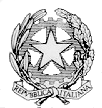 Via Luigi Settembrini n. 19 - 06073 SAN MARIANO - CORCIANO (PG)Tel.: 075.5179187 – 075.5170931 -  Fax 075.5181302C.F. 80015990544Sito Web   www.circolodidatticocorciano.gov.itE-Mail: pgee027001@istruzione.it – pgee027001@pec.istruzione.itCURRICOLO D’ISTITUTOClasse 3°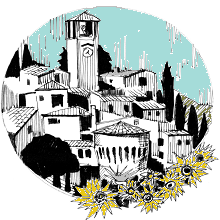 COMUNICARE NELLA LINGUA MADRE COMPETENZA ALFABETICA FUNZIONALE  COMUNICARE NELLA LINGUA MADRE / COMPETENZA ALFABETICA FUNZIONALE  › ITALIANOCOMPETENZA EUROPEA: Comunicare nella lingua madre. / Competenza alfabetica funzionale.COMPETENZA DI CITTADINANZA: ComunicareITALIANO – CLASSE TERZACOMUNICARE NELLA LINGUA MADRE / COMPETENZA ALFABETICA FUNZIONALE › INGLESECOMPETENZA EUROPEA: Comunicare nella lingua madre. / Competenza alfabetica funzionale.COMPETENZA DI CITTADINANZA: ComunicareINGLESE – CLASSE TERZACOMUNICARE NELLA LINGUA MADRE / COMPETENZA ALFABETICA FUNZIONALE › STORIACOMPETENZA EUROPEA: Comunicare nella lingua madre. / Competenza alfabetica funzionale.COMPETENZA DI CITTADINANZA: ComunicareSTORIA – CLASSE TERZACOMUNICARE NELLA LINGUA MADRE / COMPETENZA ALFABETICA FUNZIONALE › ED. CIVICA e ALTERNATIVA a I.R.C.COMPETENZA EUROPEA: Comunicare nella lingua madre. / Competenza alfabetica funzionale.COMPETENZA DI CITTADINANZA: ComunicareED. CIVICA – CLASSE TERZACOMUNICARE NELLA LINGUA MADRE / COMPETENZA ALFABETICA FUNZIONALE › GEOGRAFIACOMPETENZA EUROPEA: Comunicare nella lingua madre. / Competenza alfabetica funzionale.COMPETENZA DI CITTADINANZA: ComunicareGEOGRAFIA – CLASSE TERZACOMUNICARE NELLA LINGUA MADRE / COMPETENZA ALFABETICA FUNZIONALE › MATEMATICACOMPETENZA EUROPEA: Comunicare nella lingua madre. / Competenza alfabetica funzionale.COMPETENZA DI CITTADINANZA: ComunicareMATEMATICA – CLASSE TERZACOMUNICARE NELLA LINGUA MADRE / COMPETENZA ALFABETICA FUNZIONALE › SCIENZECOMPETENZA EUROPEA: Comunicare nella lingua madre. / Competenza alfabetica funzionale.COMPETENZA DI CITTADINANZA: ComunicareSCIENZE – CLASSE TERZACOMUNICARE NELLA LINGUA MADRE / COMPETENZA ALFABETICA FUNZIONALE › TECNOLOGIACOMPETENZA EUROPEA: Comunicare nella lingua madre. / Competenza alfabetica funzionale.COMPETENZA DI CITTADINANZA: ComunicareTECNOLOGIA – CLASSE TERZACOMUNICARE NELLA LINGUA MADRE / COMPETENZA ALFABETICA FUNZIONALE › MUSICACOMPETENZA EUROPEA: Comunicare nella lingua madre. / Competenza alfabetica funzionale.COMPETENZA DI CITTADINANZA: ComunicareMUSICA – CLASSE TERZACOMUNICARE NELLA LINGUA MADRE / COMPETENZA ALFABETICA FUNZIONALE › ARTE E IMMAGINECOMPETENZA EUROPEA: Comunicare nella lingua madre. / Competenza alfabetica funzionale.COMPETENZA DI CITTADINANZA: ComunicareARTE E IMMAGINE – CLASSE TERZACOMUNICARE NELLA LINGUA MADRE / COMPETENZA ALFABETICA FUNZIONALE › ED. FISICACOMPETENZA EUROPEA: Comunicare nella lingua madre. / Competenza alfabetica funzionale.COMPETENZA DI CITTADINANZA: ComunicareEDUCAZIONE FISICA – CLASSE TERZACOMUNICARE NELLA LINGUA MADRE / COMPETENZA ALFABETICA FUNZIONALE › RELIGIONE CATTOLICACOMPETENZA EUROPEA: Comunicazione nella lingua madre/Competenza alfabetica funzionale.COMPETENZA DI CITTADINANZA: Comunicare.RELIGIONE CATTOLICA-CLASSE TERZACOMUNICARE NELLA LINGUA STRANIERA COMPETENZA MULTILINGUISTICACOMUNICARE NELLA LINGUA STRANIERA / COMPETENZA MULTILINGUISTICA › ITALIANOCOMPETENZA EUROPEA: Comunicare nella lingua straniera / Competenza multilinguisticaCOMPETENZA DI CITTADINANZA: ComunicareITALIANO – CLASSE TERZACOMUNICARE NELLA LINGUA STRANIERA / COMPETENZA MULTILINGUISTICA › INGLESECOMPETENZA EUROPEA: Comunicare nella lingua straniera / Competenza multilinguisticaCOMPETENZA DI CITTADINANZA: ComunicareINGLESE – CLASSE TERZACOMUNICARE NELLA LINGUA STRANIERA / COMPETENZA MULTILINGUISTICA › STORIACOMPETENZA EUROPEA: Comunicare nella lingua straniera / Competenza multilinguisticaCOMPETENZA DI CITTADINANZA: ComunicareSTORIA – CLASSE TERZACOMUNICARE NELLA LINGUA STRANIERA / COMPETENZA MULTILINGUISTICA › ED. CIVICA e ALTERNATIVA a I.R.C.COMPETENZA EUROPEA: Comunicare nella lingua straniera / Competenza multilinguisticaCOMPETENZA DI CITTADINANZA: ComunicareEDUCAZIONE CIVICA – CLASSE TERZACOMUNICARE NELLA LINGUA STRANIERA / COMPETENZA MULTILINGUISTICA › GEOGRAFIACOMPETENZA EUROPEA: Comunicare nella lingua straniera / Competenza multilinguisticaCOMPETENZA DI CITTADINANZA: ComunicareGEOGRAFIA – CLASSE TERZACOMUNICARE NELLA LINGUA STRANIERA / COMPETENZA MULTILINGUISTICA › MATEMATICACOMPETENZA EUROPEA: Comunicare nella lingua straniera / Competenza multilinguisticaCOMPETENZA DI CITTADINANZA: ComunicareMATEMATICA – CLASSE TERZACOMUNICARE NELLA LINGUA STRANIERA / COMPETENZA MULTILINGUISTICA › SCIENZECOMPETENZA EUROPEA: Comunicare nella lingua straniera / Competenza multilinguisticaCOMPETENZA DI CITTADINANZA: ComunicareSCIENZE – CLASSE TERZACOMUNICARE NELLA LINGUA STRANIERA / COMPETENZA MULTILINGUISTICA › TECNOLOGIACOMPETENZA EUROPEA: Comunicare nella lingua madre. / Competenza alfabetica funzionale.COMPETENZA DI CITTADINANZA: ComunicareTECNOLOGIA – CLASSE TERZACOMUNICARE NELLA LINGUA STRANIERA / COMPETENZA MULTILINGUISTICA › MUSICACOMPETENZA EUROPEA: Comunicare nella lingua straniera / Competenza multilinguisticaCOMPETENZA DI CITTADINANZA: ComunicareMATEMATICA – CLASSE TERZACOMUNICARE NELLA LINGUA STRANIERA / COMPETENZA MULTILINGUISTICA › ARTE E IMMAGINECOMPETENZA EUROPEA: Comunicare nella lingua straniera / Competenza multilinguisticaCOMPETENZA DI CITTADINANZA: ComunicareAETE E IMMAGINE – CLASSE TERZACOMUNICARE NELLA LINGUA STRANIERA / COMPETENZA MULTILINGUISTICA › ED. FISICACOMPETENZA EUROPEA: Comunicare nella lingua straniera / Competenza multilinguisticaCOMPETENZA DI CITTADINANZA: ComunicareEDUCAZIONE FISICA – CLASSE TERZACOMUNICARE NELLA LINGUA STRANIERA / COMPETENZA MULTILINGUISTICA › RELIGIONE CATTOLICACOMPETENZA EUROPEA: Comunicazione della lingua straniera/Competenza multilinguistica.COMPETENZA DI CITTADINANZA: ComunicareRELIGIONE CATTOLICA-CLASSE TERZACOMPETENZA MATEMATICA E COMPETENZE DI BASE IN SCIENZE E TECNOLOGIACOMPETENZE MATEMATICHE E COMPETENZE IN SCIENZE, TECNOLOGIA E INGEGNERIACOMPETENZA MATEMATICA E COMPETENZE DI BASE IN SCIENZE E TECNOLOGIA/COMPETENZE MATEMATICHE E COMPETENZE IN SCIENZE, TECNOLOGIA E INGEGNERIA › ITALIANOCOMPETENZA EUROPEA: Competenza matematica e competenze di base in scienze e tecnologia/Competenze matematiche e competenze in scienze, tecnologia e ingegneriaCOMPETENZA DI CITTADINANZA: Risolvere problemi/Individuare collegamenti e relazioniITALIANO – CLASSE TERZACOMPETENZA MATEMATICA E COMPETENZE DI BASE IN SCIENZE E TECNOLOGIA/COMPETENZE MATEMATICHE E COMPETENZE IN SCIENZE, TECNOLOGIA E INGEGNERIA › INGLESECOMPETENZA EUROPEA: Competenza matematica e competenze di base in scienze e tecnologia/Competenze matematiche e competenze in scienze, tecnologia e ingegneriaCOMPETENZA DI CITTADINANZA: Risolvere problemi/Individuare collegamenti e relazioniINGLESE – CLASSE TERZACOMPETENZA MATEMATICA E COMPETENZE DI BASE IN SCIENZE E TECNOLOGIA/COMPETENZE MATEMATICHE E COMPETENZE IN SCIENZE, TECNOLOGIA E INGEGNERIA › STORIACOMPETENZA EUROPEA: Competenza matematica e competenze di base in scienze e tecnologia/Competenze matematiche e competenze in scienze, tecnologia e ingegneriaCOMPETENZA DI CITTADINANZA: Risolvere problemi/Individuare collegamenti e relazioniSTORIA – CLASSE TERZACOMPETENZA MATEMATICA E COMPETENZE DI BASE IN SCIENZE E TECNOLOGIA/COMPETENZE MATEMATICHE E COMPETENZE IN SCIENZE, TECNOLOGIA E INGEGNERIA › ED. CIVICA e ALTERNATIVA a I.R.C.COMPETENZA EUROPEA: Competenza matematica e competenze di base in scienze e tecnologia/Competenze matematiche e competenze in scienze, tecnologia e ingegneriaCOMPETENZA DI CITTADINANZA: Risolvere problemi/Individuare collegamenti e relazioniED. CIVICA – CLASSE TERZACOMPETENZA MATEMATICA E COMPETENZE DI BASE IN SCIENZE E TECNOLOGIA/COMPETENZE MATEMATICHE E COMPETENZE IN SCIENZE, TECNOLOGIA E INGEGNERIA › GEOGRAFIACOMPETENZA EUROPEA: Competenza matematica e competenze di base in scienze e tecnologia/Competenze matematiche e competenze in scienze, tecnologia e ingegneriaCOMPETENZA DI CITTADINANZA: Risolvere problemi/Individuare collegamenti e relazioniGEOGRAFIA - CLASSE TERZACOMPETENZA MATEMATICA E COMPETENZE DI BASE IN SCIENZE E TECNOLOGIA/COMPETENZE MATEMATICHE E COMPETENZE IN SCIENZE, TECNOLOGIA E INGEGNERIA › MATEMATICACOMPETENZA EUROPEA: Competenza matematica e competenze di base in scienze e tecnologia/Competenze matematiche e competenze in scienze, tecnologia e ingegneriaCOMPETENZA DI CITTADINANZA: Risolvere problemi/Individuare collegamenti e relazioniMATEMATICA – CLASSE TERZACOMPETENZA MATEMATICA E COMPETENZE DI BASE IN SCIENZE E TECNOLOGIA/COMPETENZE MATEMATICHE E COMPETENZE IN SCIENZE, TECNOLOGIA E INGEGNERIA › SCIENZECOMPETENZA EUROPEA: Competenza matematica e competenze di base in scienze e tecnologia/Competenze matematiche e competenze in scienze, tecnologia e ingegneriaCOMPETENZA DI CITTADINANZA: Risolvere problemi/Individuare collegamenti e relazioniSCIENZE – CLASSE TERZACOMPETENZA MATEMATICA E COMPETENZE DI BASE IN SCIENZE E TECNOLOGIA/COMPETENZE MATEMATICHE E COMPETENZE IN SCIENZE, TECNOLOGIA E INGEGNERIA › TECNOLOGIACOMPETENZA EUROPEA: Competenza matematica e competenze di base in scienze e tecnologia/Competenze matematiche e competenze in scienze, tecnologia e ingegneriaCOMPETENZA DI CITTADINANZA: Risolvere problemi/Individuare collegamenti e relazioniTECNOLOGIA – CLASSE TERZACOMPETENZA MATEMATICA E COMPETENZE DI BASE IN SCIENZE E TECNOLOGIA/COMPETENZE MATEMATICHE E COMPETENZE IN SCIENZE, TECNOLOGIA E INGEGNERIA › MUSICACOMPETENZA EUROPEA: Competenza matematica e competenze di base in scienze e tecnologia/Competenze matematiche e competenze in scienze, tecnologia e ingegneriaCOMPETENZA DI CITTADINANZA: Risolvere problemi/Individuare collegamenti e relazioniMUSICA – CLASSE TERZACOMPETENZA MATEMATICA E COMPETENZE DI BASE IN SCIENZE E TECNOLOGIA/COMPETENZE MATEMATICHE E COMPETENZE IN SCIENZE, TECNOLOGIA E INGEGNERIA › ARTE E IMMAGINECOMPETENZA EUROPEA: Competenza matematica e competenze di base in scienze e tecnologia/Competenze matematiche e competenze in scienze, tecnologia e ingegneriaCOMPETENZA DI CITTADINANZA: Risolvere problemi/Individuare collegamenti e relazioniARTE – CLASSE TERZACOMPETENZA MATEMATICA E COMPETENZE DI BASE IN SCIENZE E TECNOLOGIA/COMPETENZE MATEMATICHE E COMPETENZE IN SCIENZE, TECNOLOGIA E INGEGNERIA › ED. FISICACOMPETENZA EUROPEA: Competenza matematica e competenze di base in scienze e tecnologia/Competenze matematiche e competenze in scienze, tecnologia e ingegneriaCOMPETENZA DI CITTADINANZA: Risolvere problemi/Individuare collegamenti e relazioniED FISICA – CLASSE TERZACOMPETENZA MATEMATICA E COMPETENZE DI BASE IN SCIENZE E TECNOLOGIA/COMPETENZE MATEMATICHE E COMPETENZE IN SCIENZE, TECNOLOGIA E INGEGNERIA › RELIGIONE CATTOLICACOMPETENZA EUROPEA: Competenza matematica e competenze di base in scienze e tecnologia/Competenza matematica e competenze in scienze, tecnologie e ingegneria.COMPETENZA DI CITTADINANZA: Risolvere problemi/Individuare collegamenti e relazioni.RELIGIONE CATTOLICA-CLASSE TERZACOMPETENZE DIGITALEACQUISIRE E INTERPRETARE L’INFORMAZIONECOMPETENZA DIGITALE /ACQUISIRE E INTERPRETARE L’INFORMAZIONE › ITALIANOCOMPETENZA EUROPEA: Competenza digitaleCOMPETENZA DI CITTADINANZA: Acquisire e interpretare l’informazioneITALIANO - CLASSE TERZACOMPETENZA DIGITALE/ACQUISIRE E INTERPRETARE L’INFORMAZIONE › INGLESECOMPETENZA EUROPEA: Competenza digitaleCOMPETENZA DI CITTADINANZA: Acquisire e interpretare l’informazioneINGLESE - CLASSE TERZACOMPETENZA DIGITALE/ACQUISIRE E INTERPRETARE L’INFORMAZIONE › STORIACOMPETENZA EUROPEA: COMPETENZA DIGITALECOMPETENZA DI CITTADINANZA: ACQUISIRE E INTERPRETARE L’INFORMAZIONESTORIA - CLASSE TERZACOMPETENZA DIGITALE/ACQUISIRE E INTERPRETARE L’INFORMAZIONE › ED. CIVICA E ALTERNATIVA a I.R.C.COMPETENZA EUROPEA: COMPETENZA DIGITALECOMPETENZA DI CITTADINANZA: ACQUISIRE E INTERPRETARE L’INFORMAZIONEEDUCAZIONE CIVICA - CLASSE TERZACOMPETENZA DIGITALE/ACQUISIRE E INTERPRETARE L’INFORMAZIONE › GEOGRAFIACOMPETENZA EUROPEA: COMPETENZA DIGITALECOMPETENZA DI CITTADINANZA: ACQUISIRE E INTERPRETARE L’INFORMAZIONEGEOGRAFIA - CLASSE TERZACOMPETENZA DIGITALE/ACQUISIRE E INTERPRETARE L’INFORMAZIONE › MATEMATICACOMPETENZA EUROPEA: Competenza digitaleCOMPETENZA DI CITTADINANZA: Acquisire e interpretare l’informazioneMATEMATICA CLASSE TERZACOMPETENZA DIGITALE/ACQUISIRE E INTERPRETARE L’INFORMAZIONE › SCIENZECOMPETENZA EUROPEA: COMPETENZA DIGITALECOMPETENZA DI CITTADINANZA: ACQUISIRE E INTERPRETARE L’INFORMAZIONESCIENZE - CLASSE TERZACOMPETENZA DIGITALE/ACQUISIRE E INTERPRETARE L’INFORMAZIONE › TECNOLOGIACOMPETENZA EUROPEA: Competenza digitaleCOMPETENZA DI CITTADINANZA: Acquisire e interpretare l’informazioneTECNOLOGIA - CLASSE TERZACOMPETENZA DIGITALE/ACQUISIRE E INTERPRETARE L’INFORMAZIONE › MUSICACOMPETENZA EUROPEA: COMPETENZA DIGITALECOMPETENZA DI CITTADINANZA: ACQUISIRE E INTERPRETARE L’INFORMAZIONEMUSICA - CLASSE TERZACOMPETENZA DIGITALE/ACQUISIRE E INTERPRETARE L’INFORMAZIONE › ARTE E IMMAGINECOMPETENZA EUROPEA: COMPETENZA DIGITALECOMPETENZA DI CITTADINANZA: ACQUISIRE E INTERPRETARE L’INFORMAZIONEARTE E IMMAGINE - CLASSE TERZACOMPETENZA DIGITALE/ACQUISIRE E INTERPRETARE L’INFORMAZIONE › ED. FISICACOMPETENZA EUROPEA: COMPETENZA DIGITALECOMPETENZA DI CITTADINANZA: ACQUISIRE E INTERPRETARE L’INFORMAZIONEEDUCAZIONE FISICA - CLASSE TERZACOMPETENZA DIGITALE/ACQUISIRE E INTERPRETARE L’INFORMAZIONE › RELIGIONE CATTOLICACOMPETENZA EUROPEA: Competenza digitaleCOMPETENZA DI CITTADINANZA: Acquisire ed interpretare l’informazione RELIGIONE CATTOLICA-CLASSE TERZACOMPETENZA PERSONALE, SOCIALE E CAPACITÀ DI IMPARARE A IMPARARECOMPETENZA PERSONALE, SOCIALE E CAPACITÀ AD IMPARARE A IMPARARE › ITALIANOCOMPETENZA EUROPEA: Imparare ad imparare - Competenza personale, sociale e capacità di imparare a imparare.COMPETENZA DI CITTADINANZA: Imparare ad imparareITALIANO – CLASSE TERZACOMPETENZA PERSONALE, SOCIALE E CAPACITÀ AD IMPARARE A IMPARARE › INGLESECOMPETENZA EUROPEA: Imparare ad imparare - Competenza personale, sociale e capacità di imparare a imparare.COMPETENZA DI CITTADINANZA: Imparare ad imparareINGLESE– CLASSE TERZACOMPETENZA PERSONALE, SOCIALE E CAPACITÀ AD IMPARARE A IMPARARE › STORIACOMPETENZA EUROPEA: IMPARARE AD IMPARARE - COMPETENZA PERSONALE, SOCIALE E CAPACITÀ DI IMPARARE A IMPARARE.COMPETENZA DI CITTADINANZA: IMPARARE AD IMPARARESTORIA – CLASSE TERZACOMPETENZA PERSONALE, SOCIALE E CAPACITÀ AD IMPARARE A IMPARARE › ED. CIVICA e ALTERNATIVA a I.R.C.COMPETENZA EUROPEA: IMPARARE AD IMPARARE - COMPETENZA PERSONALE, SOCIALE E CAPACITÀ DI IMPARARE A IMPARARE.COMPETENZA DI CITTADINANZA: IMPARARE AD IMPARAREED. CIVICA – CLASSE TERZACOMPETENZA PERSONALE, SOCIALE E CAPACITÀ AD IMPARARE A IMPARARE › GEOGRAFIACOMPETENZA EUROPEA: Imparare ad imparare - Competenza personale, sociale e capacità di imparare a imparare.COMPETENZA DI CITTADINANZA: Imparare ad imparareGEOGRAFIA - CLASSE TERZACOMPETENZA PERSONALE, SOCIALE E CAPACITÀ AD IMPARARE A IMPARARE › MATEMATICACOMPETENZA EUROPEA: Imparare ad imparare - competenza personale, sociale e capacità di imparare a imparareCOMPETENZA DI CITTADINANZA: Imparare ad imparareMATEMATICA – CLASSE TERZACOMPETENZA PERSONALE, SOCIALE E CAPACITÀ AD IMPARARE A IMPARARE › SCIENZECOMPETENZA EUROPEA: IMPARARE AD IMPARARE - COMPETENZA PERSONALE, SOCIALE E CAPACITÀ DI IMPARARE A IMPARARE.COMPETENZA DI CITTADINANZA: IMPARARE AD IMPARARESCIENZE – CLASSE TERZACOMPETENZA PERSONALE, SOCIALE E CAPACITÀ AD IMPARARE A IMPARARE › TECNOLOGIACOMPETENZA EUROPEA: Imparare ad imparare - competenza personale, sociale e capacità di imparare a imparare.COMPETENZA DI CITTADINANZA: Imparare ad imparareTECNOLOGIA – CLASSE TERZACOMPETENZA PERSONALE, SOCIALE E CAPACITÀ AD IMPARARE A IMPARARE › MUSICACOMPETENZA EUROPEA: IMPARARE AD IMPARARE - COMPETENZA PERSONALE, SOCIALE E CAPACITÀ DI IMPARARE A IMPARARE.COMPETENZA DI CITTADINANZA: IMPARARE AD IMPARAREMUSICA – CLASSE TERZACOMPETENZA PERSONALE, SOCIALE E CAPACITÀ AD IMPARARE A IMPARARE › ARTE E IMMAGINECOMPETENZA EUROPEA: IMPARARE AD IMPARARE - COMPETENZA PERSONALE, SOCIALE E CAPACITÀ DI IMPARARE A IMPARARE.COMPETENZA DI CITTADINANZA: IMPARARE AD IMPARAREARTE E IMMAGINE – CLASSE TERZACOMPETENZA PERSONALE, SOCIALE E CAPACITÀ AD IMPARARE A IMPARARE › ED. FISICACOMPETENZA EUROPEA: IMPARARE AD IMPARARE - COMPETENZA PERSONALE, SOCIALE E CAPACITÀ DI IMPARARE A IMPARARE.COMPETENZA DI CITTADINANZA: IMPARARE AD IMPARAREED. FISICA – CLASSE TERZACOMPETENZA PERSONALE, SOCIALE E CAPACITÀ AD IMPARARE A IMPARARE › RELIGIONE CATTOLICACOMPETENZA EUROPEA: Imparare ad imparare/Competenza personale, sociale e capacità di imparare ad imparare.COMPETENZA DI CITTADINANZA: Imparare ad imparareRELIGIONE – CLASSE TERZACOMPETENZE SOCIALI E CIVICHE COMPETENZA IN MATERIA DI CITTADINANZACOMPETENZE SOCIALI E CIVICHE COMPETENZE IN MATERIA DI CITTADINANZA › ITALIANOCOMPETENZA EUROPEA: Competenze sociali e civiche/ Competenza in materia di cittadinanzaCOMPETENZA DI CITTADINANZA: Collaborare e partecipare. Agire in modo autonomo e responsabileITALIANO - CLASSE TERZACOMPETENZE SOCIALI E CIVICHE COMPETENZE IN MATERIA DI CITTADINANZA › INGLESECOMPETENZA EUROPEA: Competenze sociali e civiche/ Competenza in materia di cittadinanzaCOMPETENZA DI CITTADINANZA: Collaborare e partecipare. Agire in modo autonomo e responsabileINGLESE - CLASSE TERZACOMPETENZE SOCIALI E CIVICHE COMPETENZE IN MATERIA DI CITTADINANZA › STORIACOMPETENZA EUROPEA: Competenze sociali e civiche/ Competenza in materia di cittadinanzaCOMPETENZA DI CITTADINANZA: Collaborare e partecipare. Agire in modo autonomo e responsabileSTORIA - CLASSE TERZACOMPETENZE SOCIALI E CIVICHE COMPETENZE IN MATERIA DI CITTADINANZA › ED. CIVICA e ALTERNATIVA a I.R.C.COMPETENZA EUROPEA: Competenze sociali e civiche/ Competenza in materia di cittadinanzaCOMPETENZA DI CITTADINANZA: Collaborare e partecipare. Agire in modo autonomo e responsabileEDUCAZIONE CIVICA - CLASSE TERZACOMPETENZE SOCIALI E CIVICHE COMPETENZE IN MATERIA DI CITTADINANZA › GEOGRAFIACOMPETENZA EUROPEA: Competenze sociali e civiche/ Competenza in materia di cittadinanzaCOMPETENZA DI CITTADINANZA: Collaborare e partecipare. Agire in modo autonomo e responsabileGEOGRAFIA - CLASSE TERZACOMPETENZE SOCIALI E CIVICHE COMPETENZE IN MATERIA DI CITTADINANZA › MATEMATICACOMPETENZA EUROPEA: Competenze sociali e civiche/ Competenza in materia di cittadinanzaCOMPETENZA DI CITTADINANZA: Collaborare e partecipare. Agire in modo autonomo e responsabileMATEMATICA CLASSE TERZACOMPETENZE SOCIALI E CIVICHE COMPETENZE IN MATERIA DI CITTADINANZA › SCIENZECOMPETENZA EUROPEA: Competenze sociali e civiche/ Competenza in materia di cittadinanzaCOMPETENZA DI CITTADINANZA: Collaborare e partecipare. Agire in modo autonomo e responsabileSCIENZE - CLASSE TERZACOMPETENZE SOCIALI E CIVICHE COMPETENZE IN MATERIA DI CITTADINANZA › TECNOLOGIACOMPETENZA EUROPEA: Competenze sociali e civiche/ Competenza in materia di cittadinanzaCOMPETENZA DI CITTADINANZA: Collaborare e partecipare. Agire in modo autonomo e responsabileTECNOLOGIA - CLASSE TERZACOMPETENZE SOCIALI E CIVICHE COMPETENZE IN MATERIA DI CITTADINANZA › MUSICACOMPETENZA EUROPEA: Competenze sociali e civiche/ Competenza in materia di cittadinanzaCOMPETENZA DI CITTADINANZA: Collaborare e partecipare. Agire in modo autonomo e responsabileMUSICA - CLASSE TERZACOMPETENZE SOCIALI E CIVICHE COMPETENZE IN MATERIA DI CITTADINANZA › ARTE e IMMAGINECOMPETENZA EUROPEA: Competenze sociali e civiche/ Competenza in materia di cittadinanzaCOMPETENZA DI CITTADINANZA: Collaborare e partecipare. Agire in modo autonomo e responsabileARTE E IMMAGINE - CLASSE TERZACOMPETENZE SOCIALI E CIVICHE COMPETENZE IN MATERIA DI CITTADINANZA › ED. FISICACOMPETENZA EUROPEA: Competenze sociali e civiche/ Competenza in materia di cittadinanzaCOMPETENZA DI CITTADINANZA: Collaborare e partecipare. Agire in modo autonomo e responsabileEDUCAZIONE FISICA - CLASSE TERZACOMPETENZE SOCIALI E CIVICHE COMPETENZE IN MATERIA DI CITTADINANZA › RELIGIONE CATTOLICACOMPETENZA EUROPEA: Competenze sociali e civiche/Competenza in materia di cittadinanzaCOMPETENZA DI CITTADINANZA: Collaborare e partecipare/Agire in modo autonomo e responsabileRELIGIONE CATTOLICA-CLASSE TERZASPIRITO D’INIZIATIVA COMPETENZA IMPRENDITORIALESPIRITO D’INIZIATIVA COMPETENZA IMPRENDITORIALE › ITALIANOCOMPETENZA EUROPEA: Spirito d’iniziativa/Competenza imprenditorialeCOMPETENZA DI CITTADINANZA: Progettare. Agire in modo autonomo e responsabile. Risolvere problemi. Individuare collegamenti e relazioniITALIANO - CLASSE TERZASPIRITO D’INIZIATIVA COMPETENZA IMPRENDITORIALE › INGLESECOMPETENZA EUROPEA: Spirito d’iniziativa/Competenza imprenditorialeCOMPETENZA DI CITTADINANZA: Progettare. Agire in modo autonomo e responsabile. Risolvere problemi. Individuare collegamenti e relazioniINGLESE - CLASSE TERZASPIRITO D’INIZIATIVA COMPETENZA IMPRENDITORIALE › STORIACOMPETENZA EUROPEA: Spirito d’iniziativa/Competenza imprenditorialeCOMPETENZA DI CITTADINANZA: Progettare. Agire in modo autonomo e responsabile. Risolvere problemi. Individuare collegamenti e relazioniSTORIA - CLASSE TERZASPIRITO D’INIZIATIVA COMPETENZA IMPRENDITORIALE › ED. CIVICA e ALTERNATIVA a I.R.C.COMPETENZA EUROPEA: Spirito d’iniziativa/Competenza imprenditorialeCOMPETENZA DI CITTADINANZA: Progettare. Agire in modo autonomo e responsabile. Risolvere problemi. Individuare collegamenti e relazioniEDUCAZIONE CIVICA - CLASSE TERZASPIRITO D’INIZIATIVA COMPETENZA IMPRENDITORIALE › GEOGRAFIACOMPETENZA EUROPEA: Spirito di iniziativa e imprenditorialità.COMPETENZA DI CITTADINANZA: Progettare. Agire in modo autonomo e responsabile. Risolvere problemi. Individuare collegamenti e relazioniGEOGRAFIA - CLASSE TERZASPIRITO D’INIZIATIVA COMPETENZA IMPRENDITORIALE › MATEMATICACOMPETENZA EUROPEA: Spirito d’iniziativa/Competenza imprenditorialeCOMPETENZA DI CITTADINANZA: Progettare. Agire in modo autonomo e responsabile. Risolvere problemi. Individuare collegamenti e relazioniMATEMATICA CLASSE TERZASPIRITO D’INIZIATIVA COMPETENZA IMPRENDITORIALE › SCIENZECOMPETENZA EUROPEA: Spirito d’iniziativa/Competenza imprenditorialeCOMPETENZA DI CITTADINANZA: Progettare. Agire in modo autonomo e responsabile. Risolvere problemi. Individuare collegamenti e relazioniSCIENZE - CLASSE TERZASPIRITO D’INIZIATIVA COMPETENZA IMPRENDITORIALE › TECNOLOGIACOMPETENZA EUROPEA: Spirito d’iniziativa/Competenza imprenditorialeCOMPETENZA DI CITTADINANZA: Progettare. Agire in modo autonomo e responsabile. Risolvere problemi. Individuare collegamenti e relazioniTECNOLOGIA - CLASSE TERZASPIRITO D’INIZIATIVA COMPETENZA IMPRENDITORIALE › MUSICACOMPETENZA EUROPEA: Spirito d’iniziativa/Competenza imprenditorialeCOMPETENZA DI CITTADINANZA: Progettare. Agire in modo autonomo e responsabile. Risolvere problemi. Individuare collegamenti e relazioniMUSICA - CLASSE TERZASPIRITO D’INIZIATIVA COMPETENZA IMPRENDITORIALE › ARTE e IMMAGINECOMPETENZA EUROPEA: Spirito d’iniziativa/Competenza imprenditorialeCOMPETENZA DI CITTADINANZA: Progettare. Agire in modo autonomo e responsabile. Risolvere problemi. Individuare collegamenti e relazioniARTE E IMMAGINE - CLASSE TERZASPIRITO D’INIZIATIVA COMPETENZA IMPRENDITORIALE › ED. FISICACOMPETENZA EUROPEA: Spirito di iniziativaCOMPETENZA DI CITTADINANZA: ComunicareEDUCAZIONE FISICA - CLASSE TERZASPIRITO D’INIZIATIVA COMPETENZA IMPRENDITORIALE › RELIGIONE CATTOLICACOMPETENZA EUROPEA: Spirito di iniziativa/Competenza imprenditorialeCOMPETENZA DI CITTADINANZA: Progettare/Agire in modo autonomo e responsabileRELIGIONE CATTOLICA-CLASSE TERZACONSAPEVOLEZZA ED ESPRESSIONE CULTURALE COMUNICAZIONECONSAPEVOLEZZA ED ESPRESIONE CULTURALE COMUNICAZIONE › ITALIANOCOMPETENZA EUROPEA: Consapevolezza ed espressione culturaleCOMPETENZA DI CITTADINANZA: ComunicareITALIANO - CLASSE TERZACONSAPEVOLEZZA ED ESPRESIONE CULTURALE COMUNICAZIONE › INGLESECOMPETENZA EUROPEA: Consapevolezza ed espressione culturaleCOMPETENZA DI CITTADINANZA: ComunicareINGLESE - CLASSE TERZACONSAPEVOLEZZA ED ESPRESIONE CULTURALE COMUNICAZIONE › STORIACOMPETENZA EUROPEA: CONSAPEVOLEZZA ED ESPRESSIONE CULTURALECOMPETENZA DI CITTADINANZA: COMUNICARESTORIA - CLASSE TERZACONSAPEVOLEZZA ED ESPRESIONE CULTURALE COMUNICAZIONE › ED. CIVICA e ALTERNATIVA a I.R.C.COMPETENZA EUROPEA: CONSAPEVOLEZZA ED ESPRESSIONE CULTURALECOMPETENZA DI CITTADINANZA: COMUNICAREEDUCAZIONE CIVICA - CLASSE TERZACONSAPEVOLEZZA ED ESPRESIONE CULTURALE COMUNICAZIONE › GEOGRAFIACOMPETENZA EUROPEA: CONSAPEVOLEZZA ED ESPRESSIONE CULTURALECOMPETENZA DI CITTADINANZA: COMUNICAREGEOGRAFIA - CLASSE TERZACONSAPEVOLEZZA ED ESPRESIONE CULTURALE COMUNICAZIONE › MATEMATICACOMPETENZA EUROPEA: Consapevolezza ed espressione culturaleCOMPETENZA DI CITTADINANZA: ComunicareMATEMATICA CLASSE TERZACONSAPEVOLEZZA ED ESPRESIONE CULTURALE COMUNICAZIONE › SCIENZECOMPETENZA EUROPEA: CONSAPEVOLEZZA ED ESPRESSIONE CULTURALECOMPETENZA DI CITTADINANZA: COMUNICARESCIENZE - CLASSE TERZACONSAPEVOLEZZA ED ESPRESIONE CULTURALE COMUNICAZIONE › TECNOLOGIACOMPETENZA EUROPEA: Consapevolezza ed espressione culturaleCOMPETENZA DI CITTADINANZA: ComunicareTECNOLOGIA - CLASSE TERZA CONSAPEVOLEZZA ED ESPRESIONE CULTURALE COMUNICAZIONE › MUSICACOMPETENZA EUROPEA: CONSAPEVOLEZZA ED ESPRESSIONE CULTURALECOMPETENZA DI CITTADINANZA: COMUNICAREMUSICA - CLASSE TERZACONSAPEVOLEZZA ED ESPRESIONE CULTURALE COMUNICAZIONE › ARTE e IMMAGINECOMPETENZA EUROPEA: Consapevolezza ed espressione culturale/Competenza in materia di consapevolezza ed espressione culturaliCOMPETENZA DI CITTADINANZA: ComunicareARTE E IMMAGINE - CLASSE TERZACONSAPEVOLEZZA ED ESPRESIONE CULTURALE COMUNICAZIONE › ED. FISICACOMPETENZA EUROPEA: CONSAPEVOLEZZA ED ESPRESSIONE CULTURALECOMPETENZA DI CITTADINANZA: COMUNICAREEDUCAZIONE FISICA - CLASSE TERZACONSAPEVOLEZZA ED ESPRESIONE CULTURALE COMUNICAZIONE › RELIGIONE CATTOLICACOMPETENZA EUROPEA: Consapevolezza ed espressione culturale/Competenza in materia di consapevolezza ed espressione culturaleCOMPETENZA DI CITTADINANZA: ComunicareRELIGIONE CATTOLICA-CLASSE TERZABIBLIOGRAFIA“Indicazioni nazionali per il curricolo della scuola dell’infanzia e del primo ciclo d’istruzione”, 2012.O.M. 172/2020, Linee Guida – La formulazione dei giudizi descrittivi nella valutazione periodica e finale della scuola primaria.“Proposta per la ridefinizione del curricolo e dei documenti ad esso collegati nell’ottica della nuova valutazione e nella prospettiva della progettazione per competenze”, a cura dell’insegnante Anna Rita Nutarelli, a.s. 2021/2022.“Spunti dagli incontri di formazione sulla valutazione”, a cura delle insegnanti Francesca Castiglioni e Anna Rita Nutarelli, Direzione Didattica di Corciano, a.s. 2020/2021.INDICEINDICEINDICECurricolo scuola Primaria – classe 3°Curricolo scuola Primaria – classe 3°3Comunicazione nella lingua madre/Competenza alfabetica funzionale4Comunicazione nella lingua straniera/Competenza multilinguistica funzionale 28Competenza matematica e competenze di base in scienze e tecnologia/Competenza matematica e competenza in scienze, tecnologie e ingegneria48Competenza digitale/Competenza digitale72Imparare ad imparare/Competenza personale, sociale e capacità di imparare ad imparare94Competenze sociali e civiche/Competenza in materia di cittadinanza115Spirito di iniziativa/Competenza imprenditoriale135Consapevolezza ed espressione culturale/Competenza in materia di consapevolezza ed espressione culturale157BibliografiaBibliografia177CURRICOLOPRIMARIAClasse 3°TRAGUARDO PER LO SVILUPPO DELLE COMPETENZE AL TERMINE DELLA SCUOLA PRIMARIAOBIETTIVO DISCIPLINARECONOSCENZEABILITÀL’allievo partecipa a scambi comunicativi (conversazione, discussione di classe o di gruppo) con compagni e insegnanti rispettando il turno e formulando messaggi chiari e pertinenti, in un registro il più possibile adeguato alla situazione.Ascolta e comprende testi orali “diretti” o “trasmessi” dai media, cogliendone il senso, le informazioni principali e lo scopo. ASCOLTO E PARLATOPrendere la parola negli scambi comunicativi (dialogo, conversazione, discussione) rispettando i turni di parola.Comprendere l’argomento e le informazioni principali di discorsi affrontati in classe.Ascoltare testi narrativi ed espositivi mostrando di saperne cogliere il senso globale e Messaggi verbali e non verbali.Argomenti affrontati in classe.Testi narrativi ed espositivi.Interagire nello scambio comunicativo in modo adeguato alla situazione e rispettando le regole stabilite.Individuare il contenuto della conversazione.TRAGUARDO PER LO SVILUPPO DELLE COMPETENZE AL TERMINE DELLA SCUOLA PRIMARIAOBIETTIVO DISCIPLINARECONOSCENZEABILITÀLegge e comprende testi di vario tipo, continui e non continui, ne individua il senso globale e le informazioni principali, utilizzando strategie di lettura adeguate agli scopi.riesporli in modo comprensibile a chi ascolta.Raccontare storie personali o fantastiche rispettando l’ordine cronologico ed esplicitando le informazioni necessarie perché il racconto sia chiaro per chi ascolta.LETTURAPadroneggia la lettura strumentale (di decifrazione) sia nella modalità ad alta voce, curandone l’espressione, sia in quella silenziosa.Leggere testi (narrativi, descrittivi, informativi) cogliendo l’argomento di cui si parla e individuando le informazioni principali e le loro relazioni.Storie personali o fantastiche.Lettura strumentale ed espressiva di testi noti e non. Testi narrativi, descrittivi e informativi: struttura, caratteristiche e funzione.Testi letterari poetici e narrativi.Esporre testi narrativi ed espositivi in modo comprensibile a chi ascolta.Riconoscere la struttura e la sequenzialità del racconto.Ricostruire verbalmente narrazioni personali e fantastiche.Sperimentare tecniche di lettura diverse funzionali allo scopo.Cogliere il significato di testi scritti riconoscendone la funzione ed individuandone gli elementi essenziali.Cogliere il significato globale.TRAGUARDO PER LO SVILUPPO DELLE COMPETENZE AL TERMINE DELLA SCUOLA PRIMARIAOBIETTIVO DISCIPLINARECONOSCENZEABILITÀLegge testi di vario genere facenti parte della letteratura per l’infanzia, sia a voce alta sia in lettura silenziosa e autonoma e formula su di essi giudizi personali.Utilizza abilità funzionali allo studio: individua nei testi scritti informazioni utili per l’apprendimento di un argomento dato e le mette in relazione; le sintetizza, in funzione anche dell’esposizione orale; acquisisce un primo nucleo di terminologia specifica.Scrive testi corretti nell’ortografia, chiari e coerenti, legati all’esperienza e alle diverse occasioni di scrittura che la scuola offre; rielabora testi parafrasandoli, completandoli, trasformandoli.Leggere semplici e brevi testi letterari, sia poetici sia narrativi, mostrando di saperne cogliere il senso globale.Leggere semplici testi di divulgazione per ricavarne informazioni utili ad ampliare conoscenze su temi noti.SCRITTURAProdurre semplici testi funzionali, narrativi e descrittivi legati a scopi concreti (per utilità personale, per comunicare con altri, per ricordare, ecc.) e connessi con situazioni quotidiana (contesto scolastico e/o familiare).Testi di divulgazione.Testi di varia tipologia: narrativo, descrittivo, regolativo, espositivo, mappe, schemi, tabelle.Ricavare informazioni utili e saperle mettere in relazione.Elaborare testi di vario tipo, rispettando le caratteristiche strutturali dei generi di appartenenza.TRAGUARDO PER LO SVILUPPO DELLE COMPETENZE AL TERMINE DELLA SCUOLA PRIMARIAOBIETTIVO DISCIPLINARECONOSCENZEABILITÀCapisce ed utilizza nell’uso orale e scritto i vocaboli fondamentali e quelli di alto uso; capisce e utilizza i più frequenti termini specifici legati alle discipline di studio.ACQUISIZIONE ED ESPANSIONE DEL LESSICO RICETTIVO E PRODUTTIVOUsare in modo appropriato le parole man mano apprese.Effettuare semplici ricerche su parole ed espressioni presenti nei testi, per ampliare il lessico d’uso.Patrimonio lessicale.Vocabolario: struttura e tecniche di uso.Impiegare espressioni e termini appresi nei contesti adeguati.Usare il vocabolario in relazione allo scopo.TRAGUARDO PER LO SVILUPPO DELLE COMPETENZE AL TERMINE DELLA SCUOLA PRIMARIAOBIETTIVO DISCIPLINARECONOSCENZEABILITÀRiflette sui testi propri e altrui per cogliere regolarità morfosintattiche e caratteristiche del lessico; riconosce che le diverse scelte linguistiche sono correlate alla varietà di situazioni comunicative. Padroneggia e applica in situazioni diverse le conoscenze fondamentali all’organizzazione logico-sintattica della frase semplice, alle parti del discorso (o categorie lessicali) e ai principali connettivi.ELEMENTI DI GRAMMATICA ESPLICITA E RIFLESSIONE SUGLI USI DELLA LINGUARiconoscere se una frase è o no completa, costituita cioè dagli elementi essenziali (soggetto, verbo, complementi necessari).Prestare attenzione alla grafia delle parole nei testi e applicare le conoscenze ortografiche nella propria produzione scritta.Gli elementi costitutivi della frase.Convenzioni ortografiche. Segni di punteggiatura. Tecniche di revisione del testo.Individuare e denominare gli elementi della frase.Conoscere e rispettare le convenzioni ortografiche. Conoscere ed utilizzare correttamente i segni di punteggiatura.TRAGUARDO PER LO SVILUPPO DELLE COMPETENZE AL TERMINE DELLA SCUOLA PRIMARIAOBIETTIVO DISCIPLINARECONOSCENZEABILITÀ Individua alcuni elementi culturali e coglie rapporti tra forme linguistiche e usi della lingua straniera.ASCOLTO (COMPRENSIONE ORALE)Comprendere vocaboli, istruzioni, espressioni e frasi di uso quotidiano, pronunciati chiaramente e lentamente relativi a se stesso, ai compagni, alla famiglia.PARLATO (PRODUZIONE E INTERAZIONE ORALE)Produrre frasi significative riferite ad oggetti, luoghi, persone, situazioni note.Significato globale di semplici frasi e espressioni con cui si è familiarizzato.Elementi culturali di base dei paesi anglofoni.Comprendere e usare semplici espressioni di routine e consegne.TRAGUARDO PER LO SVILUPPO DELLE COMPETENZE AL TERMINE DELLA SCUOLA PRIMARIAOBIETTIVO DISCIPLINARECONOSCENZEABILITÀOrganizza le informazioni e le conoscenze, tematizzando e usando le concettualizzazioni pertinenti.Comprende i testi storici proposti e sa individuarne le caratteristiche.Racconta i fatti studiati e sa produrre semplici testi storici, anche con risorse digitali.USO DELLE FONTIIndividuare le tracce e usarle come fonti per produrre conoscenze sul proprio passato.Comprendere le informazioni essenziali del testo proposto.ORGANIZZAZIONE DELLE INFORMAZIONIRappresentare graficamente, verbalmente e con semplici didascalie le attività, i fatti vissuti e narrati.La linearità del tempo.Il tempo ciclico.Testo informativo di tipo storico.Espressione orale, grafica e scritta degli argomenti affrontati.Usare gli strumenti convenzionali per la misurazione del tempo.Cogliere le trasformazioni e i mutamenti nel tempo.Individuare parole-chiave funzionali alla comprensione del testo.TRAGUARDO PER LO SVILUPPO DELLE COMPETENZE AL TERMINE DELLA SCUOLA PRIMARIAOBIETTIVO DISCIPLINARECONOSCENZEABILITÀRiconoscere relazioni di successione e di contemporaneità, cicli temporali, mutamenti nelle esperienze vissute e narrate.STRUMENTI CONCETTUALISeguire e comprendere vicende storiche attraverso l’ascolto o lettura di storie e racconti.Organizzare gli eventi conosciuti in semplici schemi temporali.PRODUZIONE SCRITTA E ORALERappresentare conoscenze e concetti appresi mediante grafismi, disegni, parole chiave e didascalie.Sequenze temporali in storie e racconti.Espressione orale, grafica e scritta degli argomenti affrontati.Riordinare le sequenze illustrate di un racconto o di un avvenimento.Individuare e comprendere le trasformazioni temporali in racconti ascoltati.Ricostruire l’ordine temporale delle sequenze in un racconto.TRAGUARDO PER LO SVILUPPO DELLE COMPETENZE AL TERMINE DELLA SCUOLA PRIMARIAOBIETTIVO DISCIPLINARECONOSCENZEABILITÀÈ consapevole che i principi di solidarietà, uguaglianza e rispetto delle diversità sono i pilastri che sorreggono la convivenza civile e favoriscono la costruzione di un futuro equo e sostenibile.Prende piena consapevolezza dell’identità digitale come valore individuale e collettivo da preservare.Conoscere le regole riguardanti il comportamento nei diversi contesti sociali e i principi fondamentali della Costituzione Italiana. Collaborare per uno scopo comune, intuendone l’utilità reciproca.Usare in modo responsabile le nuove tecnologie.Le regole condivise.Significato e funzioni delle regole nei diversi ambienti della vita quotidiana e nell’interazione con gli altri.Relazione uomo-ambiente  Uso di oggetti, strumenti e materiali coerentemente con le funzioni e i principi di sicurezza che gli vengono dati.Mettere in atto comportamenti corretti e responsabili nei confronti dell’adulto, dei pari e dell’ambiente.Adottare comportamenti rispettosi nei confronti dell’ambiente  Utilizzare semplici strumenti informatici e di comunicazione distinguendone le funzioni anche in rapporto ai propri scopi.TRAGUARDO PER LO SVILUPPO DELLE COMPETENZE AL TERMINE DELLA SCUOLA PRIMARIAOBIETTIVO DISCIPLINARECONOSCENZEABILITÀL’alunno si orienta nello spazio circostante e sulle carte geografiche, utilizzando riferimenti topologici e punti cardinali.Ricava informazioni geografiche da una pluralità di fonti (cartografiche e satellitari, tecnologie digitali, fotografiche, artistico-letterarie). ORIENTAMENTOMuoversi consapevolmente nello spazio circostante, orientandosi attraverso punti di riferimento, utilizzando gli indicatori topologici (avanti, dietro, sinistra, destra, ecc.) e le mappe di spazi noti che si formano nella mente (carte mentali).LINGUAGGIO DELLA GEO-GRAFICITÀPercorsi e reticoli.Carte mentali, mappe, punti cardinali.Elementi fisici e antropici. Paesaggi geografici.Riconoscere e denominare i segni convenzionali e i simboli della cartografia (colori, tratti, punti, linee).TRAGUARDO PER LO SVILUPPO DELLE COMPETENZE AL TERMINE DELLA SCUOLA PRIMARIAOBIETTIVO DISCIPLINARECONOSCENZEABILITÀRappresentare in prospettiva verticale oggetti e ambienti noti (pianta dell’aula, ecc.) e tracciare percorsi effettuati nello spazio circostante.Leggere e interpretare la pianta dello spazio vicino.PAESAGGIOConoscere il territorio circostante attraverso l’approccio percettivo e l’osservazione diretta.Individuare e descrivere gli elementi fisici e antropici che caratterizzano i paesaggi dell’ambiente di vita della propria regione.Ambienti e attività umane.Cambiamenti osservati nel tempo in un ambiente analizzato.Utilizzare consapevolmente e in maniera appropriata il linguaggio specifico.Argomentare in merito agli elementi antropici e fisici con riferimento ad ambienti noti ed anche alla propria regione.TRAGUARDO PER LO SVILUPPO DELLE COMPETENZE AL TERMINE DELLA SCUOLA PRIMARIAOBIETTIVO DISCIPLINARECONOSCENZEABILITÀREGIONE E SISTEMA TERRITORIALEComprendere che il territorio è uno spazio organizzato e modificato dalle attività umane.Riconoscere, nel proprio ambiente di vita, le funzioni dei vari spazi e le loro connessioni, gli interventi positivi e negativi dell’uomo e progettare soluzioni, esercitando la cittadinanza attiva.Individuare e descrivere gli elementi fisici e antropici che caratterizzano i paesaggi dell’ambiente di vita della propria regione.TRAGUARDO PER LO SVILUPPO DELLE COMPETENZE AL TERMINE DELLA SCUOLA PRIMARIAOBIETTIVO DISCIPLINARECONOSCENZEABILITÀREGIONE E SISTEMA TERRITORIALEComprendere che il territorio è uno spazio organizzato e modificato dalle attività umane.Riconoscere, nel proprio ambiente di vita, le funzioni dei vari spazi e le loro connessioni, gli interventi positivi e negativi dell’uomo e progettare soluzioni, esercitando la cittadinanza attiva.TRAGUARDO PER LO SVILUPPO DELLE COMPETENZE AL TERMINE DELLA SCUOLA PRIMARIAOBIETTIVO DISCIPLINARECONOSCENZEABILITÀRicerca dati per ricavare informazioni e costruisce rappresentazioni (tabelle e grafici). Ricava informazioni anche da dati rappresentati in tabelle e grafici.Legge e comprende testi che coinvolgono aspetti logici e matematici.Costruisce ragionamenti formulando ipotesi, sostenendo le proprie idee e confrontandosi con il punto di vista di altri.RELAZIONI, DATI E PREVISIONIPrestare attenzione al processo risolutivo ed esporre con chiarezza il procedimento risolutivo seguito e confrontarlo con altri.Lettura ed analisi di problemi pratici leggere dati, analizzare per comprenderne le caratteristiche ed individuare le modalità risolutive. Verbalizzazione orale e/o scritta. Comprendere ed analizzare un testo problematico.Utilizzare una legenda, un grafico o dei dati interpretando le informazioni.  Utilizzare tecniche utili a pianificare ed organizzare le procedure.TRAGUARDO PER LO SVILUPPO DELLE COMPETENZE AL TERMINE DELLA SCUOLA PRIMARIAOBIETTIVO DISCIPLINARECONOSCENZEABILITÀEspone in forma chiara ciò che ha sperimentato, utilizzando un linguaggio appropriato.ESPLORARE E DESCRIVERE OGGETTI E MATERIALIDescrivere semplici fenomeni della vita quotidiana legati ai liquidi, al cibo, alle forze e al movimento, al calore, ecc. L’UOMO I VIVENTI E L’AMBIENTERiconoscere e descrivere le caratteristiche del proprio ambienteSemplici fenomeni della vita quotidianaL’ambiente di vitaOsservare e descrivere semplici fenomeni della vita quotidianaOsservare e descrivere il propri0o ambienteTRAGUARDO PER LO SVILUPPO DELLE COMPETENZE AL TERMINE DELLA SCUOLA PRIMARIAOBIETTIVO DISCIPLINARECONOSCENZEABILITÀConosce e utilizza semplici oggetti e strumenti di uso quotidiano ed è in grado di descriverne la funzione principale e la struttura e di spiegarne il funzionamento.INTERVENIRE E TRASFORMAREScrivere semplici brani al computer, inserire e modificare immagini. Utilizzare diversi font di scrittura.Computer.Programmi di videoscrittura.Utilizzare programmi di videoscrittura, con le diverse funzionalità.TRAGUARDO PER LO SVILUPPO DELLE COMPETENZE AL TERMINE DELLA SCUOLA PRIMARIAOBIETTIVO DISCIPLINARECONOSCENZEABILITÀEsplora diverse possibilità espressive della voce, di oggetti sonori e strumenti musicali, imparando ad ascoltare se stesso e gli altri; fa uso di forme di notazione analogiche o codificate.Discriminare e classificare eventi sonori riconoscendone la provenienza e la fonte (strumenti musicali, voce e corpo).Rappresentare gli elementi basilari di eventi sonori attraverso sistemi simbolici convenzionali e non convenzionali.Eventi sonori e loro fonti (strumenti musicali, voce e corpo).Elementi di base all’interno di un evento sonoro, anche utilizzando il codice musicale.Riconoscere eventi in base alle loro caratteristiche sonore e alla loro fonte (strumenti musicali, voce e corpo).Riconoscere gli elementi costitutivi di un evento sonoro.TRAGUARDO PER LO SVILUPPO DELLE COMPETENZE AL TERMINE DELLA SCUOLA PRIMARIAOBIETTIVO DISCIPLINARECONOSCENZEABILITÀL’alunno utilizza le conoscenze e le abilità relative al linguaggio visivo per produrre varie tipologie di testi visivi (espressivi, narrativi, rappresentativi e comunicativi) e rielaborare in modo creativo le immagini con molteplici tecniche, materiali e strumenti (grafico-espressivi, pittorici e plastici, ma anche audiovisivi e multimediali).ESPRIMERSI E COMUNICARESperimentare strumenti e tecniche diverse per realizzare prodotti grafici, plastici, pittorici e multimediali.OSSERVARE E LEGGERE LE IMMAGINIIndividuare nel linguaggio del fumetto, filmico e audiovisivo le diverse tipologie di codici, le sequenze narrative e decodificare inStrumenti e tecniche diversi per realizzare prodotti grafici, plastici, pittorici e multimediali.Elementi di base della comunicazione iconica (rapporti tra immagini, gesti e movimenti, proporzioni, forme, colori simbolici, espressioni del viso, contesti).Esprimere un'idea, un sentimento, un'atmosfera, un pensiero, un fatto, con un disegno, una fotografia o con un'immagine. Utilizzare strumenti e tecniche diverse per realizzare prodotti grafici, plastici, pittorici e multimediali.Saper costruire sequenze narrative con immagini. TRAGUARDO PER LO SVILUPPO DELLE COMPETENZE AL TERMINE DELLA SCUOLA PRIMARIAOBIETTIVO DISCIPLINARECONOSCENZEABILITÀforma elementare i diversi significati.Linguaggi, codici e regole della comunicazione.Riconoscere i linguaggi e le regole della comunicazione.TRAGUARDO PER LO SVILUPPO DELLE COMPETENZE AL TERMINE DELLA SCUOLA PRIMARIAOBIETTIVO DISCIPLINARECONOSCENZEABILITÀUtilizza il linguaggio corporeo e motorio per comunicare ed esprimere i propri stati d’animo, anche attraverso la drammatizzazione e le esperienze ritmico-musicali e coreutiche.IL LINGUAGGIO DEL CORPO COME MODALITÀ COMUNICATIVO-ESPRESSIVA:Interpreta e comunica contenuti ed emozioni attraverso il movimento.Gli elementi della comunicazione non verbale.Rappresentare e comunicare stati d’animo e idee attraverso il movimento.TRAGUARDO PER LO SVILUPPO DELLE COMPETENZE AL TERMINE DELLA SCUOLA PRIMARIAOBIETTIVO DISCIPLINARECONOSCENZEABILITÁRiconosce che la Bibbia è il libro sacro per cristiani ed ebrei e documento fondamentale della nostra cultura, sapendola distinguere dalle altre tipologie di testi, tra cui quelli di altre religioni; identifica le caratteristiche essenziali di un brano biblico, sa farsi accompagnare nelle analisi delle pagine a lui più accessibili, per collegarle alla propria esperienza.Sviluppare atteggiamenti di stupore nei confronti della bellezza, della natura, della vita e delle persone, riconoscendole come un dono di Dio.Individuare comportamenti di apertura al trascendente nell’uomo primitivo e riconoscerli come espressione di religiosità.La meraviglia del Creato.Le domande dell’uomo di fronte al Creato e alla vita.Saper individuare nella natura la Bellezza del Creato.Cogliere dall’osservazione del mondo l’intervento di un Essere superiore.TRAGUARDO PER LO SVILUPPO DELLE COMPETENZE AL TERMINE DELLA SCUOLA PRIMARIAOBIETTIVO DISCIPLINARECONOSCENZEABILITÁRiflettere sulla dimensione spirituale dell’uomo a partire dai suoi bisogni.Conoscere il concetto biblico di creazione: la vita e il mondo, doni di Dio e saper confrontare l’ipotesi storico-scientifica con quella biblica.Ascoltare e saper riferire alcune semplici pagine bibliche anche attraverso l’arte e la conoscenza dei luoghi.Scoprire che per la religione cristiana Dio è Creatore e Padre e ha stabilito un’Alleanza con l’uomo attraverso la sua Rivelazione.La dimensione religiosa dell’uomo.La Creazione raccontata dal libro della Genesi a confronto con la teoria storico-scientifica.L’arte racconta la storia della Salvezza.Dio Padre si rivela all’uomo.Comprendere che l’uomo per sua natura è l’unico capace di porsi le grandi domande di senso.Individuare la specificità delle risposte della Bibbia e di quelle fornite dalla teoria storico-scientifica.Conoscere che l’arte narra la storia biblica della Salvezza.Comprendere la peculiarità delle religioni monoteiste: è Dio che cerca l’uomo rivelandosiTRAGUARDO PER LO SVILUPPO DELLE COMPETENZE AL TERMINE DELLA SCUOLA PRIMARIAOBIETTIVO DISCIPLINARECONOSCENZEABILITÁConoscere i termini che esprimono la Pasqua e saper distinguere il diverso significato che essi assumono per Ebrei e Cristiani.Scoprire la Bibbia come documento fondamentale della fede cristiana.Dalla Pesach ebraica alla Pasqua cristiana. La Bibbia, incontro, racconto, libro ispirato: Autore- coautori, materiali, struttura e generi letterari.Individuare nei racconti pasquali il progetto di Salvezza di Dio per l’uomo.Comprendere che il testo biblico è Parola di Dio.TRAGUARDO PER LO SVILUPPO DELLE COMPETENZE AL TERMINE DELLA SCUOLA PRIMARIAOBIETTIVO DISCIPLINARECONOSCENZEABILITàÈ consapevole che nella comunicazione sono usate varietà diverse di lingua e lingue differenti (plurilinguismo). ACQUISIZIONE ED ESPANSIONE DEL LESSICO RICETTIVO E PRODUTTIVOAmpliare il patrimonio lessicale attraverso esperienze scolastiche ed extrascolastiche e attività di interazione orale e di lettura.Patrimonio lessicale.Cogliere rapporti tra forme linguistiche e i diversi usi.TRAGUARDO PER LO SVILUPPO DELLE COMPETENZE AL TERMINE DELLA SCUOLA PRIMARIAOBIETTIVO DISCIPLINARECONOSCENZEABILITàL’alunno comprende brevi messaggi orali e scritti relativi ad ambiti familiari.ASCOLTO (COMPRENSIONE ORALE)Comprendere vocaboli, istruzioni, espressioni e frasi di uso quotidiano, pronunciati chiaramente e lentamente relativi a se stesso, ai compagni, alla famiglia.Significato globale di semplici frasi, domande, risposte, saluti, …Significato globale di modi di dire, poesie, filastrocche, canzoni, brevi storie, ...Giochi di movimento e drammatizzazioni relativi al proprio corpo e all’ambiente circostante.Comprendere e usare espressioni di routine e semplici consegne.Ascoltare filastrocche e canzoni, comprenderne il sensoglobale e ripeterle oralmente.Partecipare al gioco, utilizzando il lessico conosciuto.TRAGUARDO PER LO SVILUPPO DELLE COMPETENZE AL TERMINE DELLA SCUOLA PRIMARIAOBIETTIVO DISCIPLINARECONOSCENZEABILITàInteragisce nel gioco; comunica in modo comprensibile, anche con espressioni e frasi memorizzate, in scambi di informazioni semplici e di routine.Descrive oralmente e per iscritto, in modo semplice, aspetti del proprio vissuto e del proprio ambiente ed elementi che si riferiscono a bisogni immediati.L’alunno comprende brevi messaggi orali e scritti relativi ad ambiti familiari.PARLATO (PRODUZIONE E INTERAZIONE ORALE)Produrre frasi significative riferite ad oggetti, luoghi, persone, situazioni note.Interagire con un compagno per presentarsi e/o giocare, utilizzando espressioni e frasi memorizzate adatte alla situazione.LETTURA (COMPRENSIONE SCRITTA)Comprendere cartoline, biglietti e brevi messaggi, accompagnati preferibilmente da supporti visivi o sonori, cogliendo parole e frasi già acquisite a livello orale.Saluti e formule di cortesia.Semplici informazioni riferite ad argomenti personali (famiglia,casa, amici, scuola, ...).Lessico specifico riferito a festività, saluti e tradizioni.Interagire in un dialogo.Riproduzione e/o produzione orale di parole e semplici frasi.Associare immagini a parole o brevi messaggi scritti.Riconoscere e rappresentare graficamente o fisicamente parole o semplici frasi.Leggere e decodificare semplici e brevi brani. TRAGUARDO PER LO SVILUPPO DELLE COMPETENZE AL TERMINE DELLA SCUOLA PRIMARIAOBIETTIVO DISCIPLINARECONOSCENZEABILITàSvolge i compiti secondo le indicazioni date in lingua straniera dall’insegnante, chiedendo eventualmente spiegazione.SCRITTURA (PRODUZIONE SCRITTA)Scrivere parole e semplici frasi di uso quotidiano attinenti alle attività svolte in classe e ad interessi personali e del gruppo.Lessico riferito agli argomenti affrontati.Associare immagini a parole o brevi messaggi scritti.Riprodurre e/o completare parole o brevi messaggi scritti.TRAGUARDO PER LO SVILUPPO DELLE COMPETENZE AL TERMINE DELLA SCUOLA PRIMARIAOBIETTIVO DISCIPLINARECONOSCENZEABILITÀOrganizza le informazioni e le conoscenze tematizzando e usando le concettualizzazioni pertinenti.USO DELLE FONTIIndividuare le tracce e usarle come fonti per produrre conoscenze sul proprio passato.ORGANIZZAZIONE DELLE INFORMAZIONIRappresentare graficamente, verbalmente e con semplici didascalie le attività, i fatti vissuti e narrati.La linearità del tempo.Il tempo ciclico.Espressione orale, grafica e scritta degli argomenti affrontati.Usare gli strumenti convenzionali per la misurazione del tempo.Cogliere le trasformazioni e i mutamenti nel tempo.Riordinare le sequenze illustrate di un racconto o di un avvenimento.TRAGUARDO PER LO SVILUPPO DELLE COMPETENZE AL TERMINE DELLA SCUOLA PRIMARIAOBIETTIVO DISCIPLINARECONOSCENZEABILITÀSTRUMENTI CONCETTUALISeguire e comprendere vicende storiche attraverso l’ascolto o lettura di storie e racconti.PRODUZIONE SCRITTA E ORALERappresentare conoscenze e concetti appresi mediante grafismi, disegni, parole chiave e didascalie.Sequenze temporali in storie e racconti.Espressione orale, grafica e scritta degli argomenti affrontati.Individuare e comprendere le trasformazioni temporali in racconti ascoltati (metodologia CLIL)Ricostruire l’ordine temporale delle sequenze in un racconto.TRAGUARDO PER LO SVILUPPO DELLE COMPETENZE AL TERMINE DELLA SCUOLA PRIMARIAOBIETTIVO DISCIPLINARECONOSCENZEABILITÀComprende i concetti del prendersi cura di sé, della comunità e dell’ambiente.Prende piena consapevolezza dell’identità digitale come valore individuale e collettivo da preservare.COSTITUZIONEConsolidare comportamenti conformi alle regole di sicurezza negli ambienti frequentati.SVILUPPO SOSTENIBILESaper riconoscere le funzioni e le corrispondenze di e fra i diversi ambienti naturali e antropici.Le regole condivise.Il punto di vista altrui.Cura e rispetto di sé e del proprio ambiente.Mettere in atto comportamenti corretti e responsabili nei confronti dell’adulto, dei pari e dell’ambiente.Adottare comportamenti rispettosi nei confronti dell’ambiente  TRAGUARDO PER LO SVILUPPO DELLE COMPETENZE AL TERMINE DELLA SCUOLA PRIMARIAOBIETTIVO DISCIPLINARECONOSCENZEABILITÀCITTADINANZA DIGITALEUsare in modo responsabile le nuove tecnologie.Uso di oggetti, strumenti e materiali coerentemente con le funzioni e i principi di sicurezza che gli vengono dati.Utilizzare semplici strumenti informatici e di comunicazione distinguendone le funzioni anche in rapporto ai propri scopi.TRAGUARDO PER LO SVILUPPO DELLE COMPETENZE AL TERMINE DELLA SCUOLA PRIMARIAOBIETTIVO DISCIPLINARECONOSCENZEABILITàL’alunno si orienta nello spazio circostante e sulle carte geografiche, utilizzando riferimenti topologici e punti cardinali.ORIENTAMENTOMuoversi consapevolmente nello spazio circostante, orientandosi attraverso punti di riferimento, utilizzando gli indicatori topologici (avanti, dietro, sinistra, destra, ecc.) e le mappe di spazi noti che si formano nella mente (carte mentali).LINGUAGGIO DELLA GEO-GRAFICITÀLeggere e interpretare la pianta dello spazio vicino.Percorsi e reticoli.Carte mentali, mappe, punti cardinali.Elementi fisici e antropici.Riconoscere e denominare i segni convenzionali e i simboli della cartografia.TRAGUARDO PER LO SVILUPPO DELLE COMPETENZE AL TERMINE DELLA SCUOLA PRIMARIAOBIETTIVO DISCIPLINARECONOSCENZEABILITàPAESAGGIOIndividuare e descrivere gli elementi fisici e antropici che caratterizzano i paesaggi dell’ambiente di vita della propria regione.Ambienti e attività umane.Cambiamenti osservati nel tempo in un ambiente analizzato.Enunciare i principali elementi antropici e fisici con riferimento al territorio circostante.TRAGUARDO PER LO SVILUPPO DELLE COMPETENZE AL TERMINE DELLA SCUOLA PRIMARIAOBIETTIVO DISCIPLINARECONOSCENZEABILITÀRicerca dati per ricavare informazioni e costruisce rappresentazioni (tabelle e grafici). Ricava informazioni anche da dati rappresentati in tabelle e grafici.NUMERIContare oggetti o eventi, a voce e mentalmente.RELAZIONI, DATI E PREVISIONILeggere e rappresentare dati o relazioni.Tabelle, grafici e rappresentazioni.Numeri, figure geometriche, forme.Rette numeriche.Orologio.Conoscere e riconoscere numeri e forme.Seguire procedure per partecipare a giochi.Ordinare eventi e riconoscere ciclicità.Analizzare inviti, volantini.Individuare strategie per costruire un dialogo in lingua in inglese.TRAGUARDO PER LO SVILUPPO DELLE COMPETENZE AL TERMINE DELLA SCUOLA PRIMARIAOBIETTIVO DISCIPLINARECONOSCENZEABILITÀL’alunno sviluppa atteggiamenti di curiosità e modi di guardare il mondo che lo stimolano a cercare spiegazioni di quello che vede succedere.ESPLORARE E DESCRIVERE OGGETTI E MATERIALIIndividuare, attraverso l’interazione diretta, la struttura di oggetti semplici, analizzarne qualità e proprietà, descriverli nella loro unitarietà e nelle loro parti, scomporli e ricomporli, riconoscerne funzioni e modi d’uso OSSERVARE E SPERIMENTARE SUL CAMPOStruttura e funzione di semplici oggettiTempo meteorologico, le stagioni, i mesi….Riconoscere e utilizzare i vocaboli relativi alla struttura e alla funzione di semplici oggettiRiconoscere e utilizzare il lessico specificoTRAGUARDO PER LO SVILUPPO DELLE COMPETENZE AL TERMINE DELLA SCUOLA PRIMARIAOBIETTIVO DISCIPLINARECONOSCENZEABILITÀAvere familiarità con la variabilità dei fenomeni atmosferici (venti, nuvole, pioggia, ecc.) e con la periodicità dei fenomeni celesti (dì/notte, percorsi del Sole, stagioni). L’UOMO I VIVENTI E L’AMBIENTERiconoscere e descrivere le caratteristiche del proprio ambiente.Gli elementi del proprio ambienteIndividuare e nominare gli elementi del proprio ambienteTRAGUARDO PER LO SVILUPPO DELLE COMPETENZE AL TERMINE DELLA SCUOLA PRIMARIAOBIETTIVO DISCIPLINARECONOSCENZEABILITÀConosce e utilizza semplici oggetti e strumenti di uso quotidiano ed è in grado di descriverne la funzione principale e la struttura e di spiegarne il funzionamento.INTERVENIRE E TRASFORMAREScrivere semplici brani al computer, inserire e modificare immagini. Utilizzare diversi font di scrittura.Computer.Programmi di videoscrittura.Utilizzare programmi di videoscrittura, con le diverse funzionalità.TRAGUARDO PER LO SVILUPPO DELLE COMPETENZE AL TERMINE DELLA SCUOLA PRIMARIAOBIETTIVO DISCIPLINARECONOSCENZEABILITÀEsegue, da solo e in gruppo, semplici brani vocali o strumentali, appartenenti a generi e culture differenti, utilizzando anche strumenti didattici e auto-costruiti.Utilizzare voce e strumenti in modo consapevole. Eseguire collettivamente e individualmente brani vocali/strumentali appartenenti a generi e culture differenti curando intonazione ed espressività.La voce e gli eventi sonori come mezzi di espressione e di comunicazione. Brani vocali/strumentali appartenenti a generi e culture differenti.Usare in modo spontaneo e creativo la voce, il corpo e alcuni oggetti sonori.Riconoscere nei brani musicali elementi che caratterizzano una specifica cultura.TRAGUARDO PER LO SVILUPPO DELLE COMPETENZE AL TERMINE DELLA SCUOLA PRIMARIAOBIETTIVO DISCIPLINARECONOSCENZEABILITàL’alunno utilizza le conoscenze e le abilità relative al linguaggio visivo per produrre varie tipologie di testi visivi (espressivi, narrativi, rappresentativi e comunicativi) e rielaborare in modo creativo le immagini con molteplici tecniche, materiali e strumenti (grafico-espressivi, pittorici e plastici, ma anche audiovisivi e multimediali).ESPRIMERSI E COMUNICARETrasformare immagini e materiali ricercando soluzioni figurative originali.Sperimentare strumenti e tecniche diverse per realizzare prodotti grafici, plastici, pittorici e multimediali.OSSERVARE E LEGGERE LE IMMAGINIIndividuare nel linguaggio del Conoscenza delle principali tecniche espressive.Elementi di base della comunicazione iconica Utilizzare tecniche e materiali per la produzione di immagini e messaggi espressivo -comunicativi. TRAGUARDO PER LO SVILUPPO DELLE COMPETENZE AL TERMINE DELLA SCUOLA PRIMARIAOBIETTIVO DISCIPLINARECONOSCENZEABILITàfumetto, filmico e audiovisivo le diverse tipologie di codici, le sequenze narrative e decodificare in forma elementare i diversi significati.(rapporti tra immagini, gesti e movimenti, proporzioni, forme, colori simbolici, espressioni del viso, contesti).Utilizzare varie tecniche pittoriche, plastiche e multimediali.TRAGUARDO PER LO SVILUPPO DELLE COMPETENZE AL TERMINE DELLA SCUOLA PRIMARIAOBIETTIVO DISCIPLINARECONOSCENZEABILITàUtilizza il linguaggio corporeo e motorio per comunicare ed esprimere i propri stati d’animo, anche attraverso la drammatizzazione e le esperienze ritmico-musicali e coreutiche.IL LINGUAGGIO DEL CORPO COME MODALITÀ COMUNICATIVO-ESPRESSIVA:Interpreta e comunica contenuti ed emozioni attraverso il movimento.Gli elementi della comunicazione non verbaleRappresentare e comunicare stati d’animo e idee attraverso il movimentoTRAGUARDO PER LO SVILUPPO DELLE COMPETENZE AL TERMINE DELLA SCUOLA PRIMARIAOBIETTIVO DISCIPLINARECONOSCENZEABILITÁRiconosce che la Bibbia è il libro sacro per cristiani ed ebrei e documento fondamentale della nostra cultura, sapendola distinguere dalle altre tipologie di testi, tra cui quelli di altre religioni; identifica le caratteristiche essenziali di un brano biblico, sa farsi accompagnare nelle analisi delle pagine a lui più accessibili, per collegarle alla propria esperienza.Ascoltare e saper riferire alcune semplici pagine bibliche anche attraverso l’arte e la conoscenza dei luoghi.L’arte racconta la storia della Salvezza.Conoscere che l’arte narra la storia biblica della Salvezza.TRAGUARDO PER LO SVILUPPO DELLE COMPETENZE AL TERMINE DELLA SCUOLA PRIMARIAOBIETTIVO DISCIPLINARECONOSCENZEABILITàLegge e comprende testi di vario tipo, continui e non continui, ne individua il senso globale e le informazioni principali, utilizzando strategie di lettura adeguate agli scopi. LETTURALeggere testi (narrativi, descrittivi, informativi) cogliendo l’argomento di cui si parla e individuando le informazioni principali e le loro relazioni.Comprendere testi di tipo diverso, continui e non continui, in vista di scopi pratici, di intrattenimento e di svago.Testi narrativi, descrittivi, informativi: struttura, caratteristiche e funzioneCogliere il significato di testi scritti riconoscendone la funzione e individuandone gli elementi essenziali.Cogliere il significato globale di testi letterari. TRAGUARDO PER LO SVILUPPO DELLE COMPETENZE AL TERMINE DELLA SCUOLA PRIMARIAOBIETTIVO DISCIPLINARECONOSCENZEABILITàCapisce e utilizza nell’uso orale e scritto i vocaboli fondamentali e quelli di alto uso; capisce e utilizza i più frequenti termini specifici legati alle discipline di studio. Leggere semplici testi di divulgazione per ricavarne informazioni utili ad ampliare conoscenze su temi noti.ACQUISIZIONE ED ESPANSIONE DEL LESSICO RICETTIVO E PRODUTTIVOAmpliare il patrimonio lessicale attraverso esperienze scolastiche ed extrascolastiche e attività di interazione orale e di lettura.Usare in modo appropriato le parole man mano apprese.Testi di divulgazionePatrimonio lessicale specifico.Ricavare informazioni utili e saperle mettere in relazione.Impiegare espressioni e termini appresi nei contesti adeguati.TRAGUARDO PER LO SVILUPPO DELLE COMPETENZE AL TERMINE DELLA SCUOLA PRIMARIAOBIETTIVO DISCIPLINARECONOSCENZEABILITàDescrive oralmente e per iscritto, in modo semplice, aspetti del proprio vissuto e del proprio ambiente ed elementi che si riferiscono a bisogni immediati. ASCOLTO (COMPRENSIONE ORALE)Comprendere vocaboli, istruzioni, espressioni e frasi di uso quotidiano, pronunciati chiaramente e lentamente relativi a se stesso, ai compagni, alla famiglia.PARLATO (PRODUZIONE E INTERAZIONE ORALE)Interagire con un compagno per presentarsi e/o giocare, utilizzando espressioni e frasi memorizzate adatte alla situazione.Significato globale di semplici frasi, domande e risposte.Significato globale di modi di dire, poesie, filastrocche, canzoni.Ascoltare filastrocche e canzoni, comprenderne il sensoglobale e ripeterle oralmente.Partecipare al gioco, utilizzare il lessico e alcune strutturein scambi di informazioni.TRAGUARDO PER LO SVILUPPO DELLE COMPETENZE AL TERMINE DELLA SCUOLA PRIMARIAOBIETTIVO DISCIPLINARECONOSCENZEABILITÀUsa la linea del tempo per organizzare informazioni, conoscenze, periodi e individuare successioni, contemporaneità, durate, periodizzazioni.Usa carte geo-storiche, anche con l’ausilio di strumenti informatici.USO DELLE FONTIRicavare da fonti di tipo diverso informazioni e conoscenze su aspetti del passato.ORGANIZZAZIONE DELLE INFORMAZIONIComprendere il metodo della ricerca storica: il documento Il metodo della ricerca storica: caratteristiche e procedure sperimentate a partire da documenti storici.Il metodo della ricerca storica: caratteristiche e procedure Utilizzare le procedure del metodo della ricerca storica.Utilizzare le procedure del metodo della ricerca storica.TRAGUARDO PER LO SVILUPPO DELLE COMPETENZE AL TERMINE DELLA SCUOLA PRIMARIAOBIETTIVO DISCIPLINARECONOSCENZEABILITÀcome strumento per identificare una vicenda come fatto storico; le procedure.Comprendere la funzione e l’uso degli strumenti convenzionali per la misurazione e la rappresentazione del tempo (orologio, calendario, linea temporale…)STRUMENTI CONCETTUALIOrganizzare le conoscenze acquisite in semplici schemi temporali.sperimentate a partire da documenti storici.Gli strumenti convenzionali per la misurazione del tempo: uso e funzione.Schemi, mappe e tabelle.Usare gli strumenti convenzionali per la misurazione del tempo.Costruire schemi, mappe e tabelle.TRAGUARDO PER LO SVILUPPO DELLE COMPETENZE AL TERMINE DELLA SCUOLA PRIMARIAOBIETTIVO DISCIPLINARECONOSCENZEABILITÀPRODUZIONE SCRITTA E ORALERappresentare conoscenze e concetti appresi mediante schemi, mappe, tabelle e risorse digitali.Costruzione di linee del tempo.Espressione orale e scritta degli argomenti affrontati.Costruire linee del tempo.Esprimere con un linguaggio specifico gli argomenti affrontati (produzione orale/scritta).TRAGUARDO PER LO SVILUPPO DELLE COMPETENZE AL TERMINE DELLA SCUOLA PRIMARIAOBIETTIVO DISCIPLINARECONOSCENZEABILITÀPromuove il rispetto verso gli altri, l’ambiente e la natura.Prende piena consapevolezza dell’identità digitale come valore individuale e collettivo da preservare.SVILUPPO SOSTENIBILESaper riconoscere le funzioni e le corrispondenze di e fra i diversi ambienti naturali e antropici.CITTADINANZA DIGITALEUsare in modo responsabile le nuove tecnologie.Cura e rispetto di sé e del proprio ambiente.Relazione uomo-ambienteUso di oggetti, strumenti e materiali coerentemente con le funzioni e i principi di sicurezza che gli vengono dati.Adottare comportamenti rispettosi nei confronti dell’ambiente  Utilizzare semplici strumenti informatici e di comunicazione distinguendone le funzioni anche in rapporto ai propri scopi.TRAGUARDO PER LO SVILUPPO DELLE COMPETENZE AL TERMINE DELLA SCUOLA PRIMARIAOBIETTIVO DISCIPLINARECONOSCENZEABILITÀRiconosce e denomina i principali «oggetti» geografici fisici (fiumi, monti, pianure, coste, colline, laghi, mari, oceani, ecc.).ORIENTAMENTOMuoversi consapevolmente nello spazio circostante, orientandosi attraverso punti di riferimento, utilizzando gli indicatori topologici (avanti, dietro, sinistra, destra, ecc.) e le mappe di spazi noti che si formano nella mente (carte mentali).Percorsi e reticoli.Carte mentali, mappe, punti cardinali.TRAGUARDO PER LO SVILUPPO DELLE COMPETENZE AL TERMINE DELLA SCUOLA PRIMARIAOBIETTIVO DISCIPLINARECONOSCENZEABILITÀRicava informazioni geografiche da una pluralità di fonti (cartografiche e satellitari, tecnologie digitali, fotografiche, artistico-letterarie).LINGUAGGIO DELLA GEO-GRAFICITÀRappresentare in prospettiva verticale oggetti e ambienti noti (pianta dell’aula, ecc.) e tracciare percorsi effettuati nello spazio circostante.Leggere e interpretare la pianta dello spazio vicino.PAESAGGIOConoscere il territorio circostante attraverso l’approccio percettivo e l’osservazione diretta.Elementi fisici e antropici. Paesaggi geografici.Riconoscere e rappresentare i segni convenzionali e i simboli della cartografia (colori, tratti, punti, linee).TRAGUARDO PER LO SVILUPPO DELLE COMPETENZE AL TERMINE DELLA SCUOLA PRIMARIAOBIETTIVO DISCIPLINARECONOSCENZEABILITÀIndividuare e descrivere gli elementi fisici e antropici che caratterizzano i paesaggi dell’ambiente di vita della propria regione.REGIONE E SISTEMA TERRITORIALEComprendere che il territorio è uno spazio organizzato e modificato dalle attività umane.Riconoscere, nel proprio ambiente di vita, le funzioni dei vari spazi e le loro connessioni, gli interventi positivi e negativi dell’uomo e progettare soluzioni, esercitando la cittadinanza attiva.Ambienti e attività umane.Cambiamenti osservati nel tempo in un ambiente analizzato.Utilizzare i sistemi di riferimento presenti nella rappresentazione cartografica, di cui procede alla lettura.Individuare e distinguere elementi antropici e fisici con riferimento ad ambienti noti ed anche alla propria regione.TRAGUARDO PER LO SVILUPPO DELLE COMPETENZE AL TERMINE DELLA SCUOLA PRIMARIAOBIETTIVO DISCIPLINARECONOSCENZEABILITàL’alunno si muove in sicurezza nel calcolo scritto e mentale con i numeri naturali e sa valutare l’opportunità di ricorrere a una calcolatrice.Sviluppa un atteggiamento positivo rispetto alla matematica, attraverso esperienze significative, che gli hanno fatto intuire come gli strumenti matematici che ha imparato ad utilizzare siano utili per operare nella realtà.NUMERIContare oggetti o eventi, a voce e mentalmente, in senso progressivo e regressivo e per salti di due, tre...Leggere, scrivere, confrontare numeri naturali in notazione decimale, rappresentarli sulla retta ed eseguire semplici operazioni, mentalmente e per iscritto, verbalizzando le procedure di calcolo.Rappresentazione dei numeri naturali.Cardinalità e ordinalità dei numeri naturali.Concetto di frazione e ordinalità dei numeri decimali.Riconoscere le scritture diverse di uno stesso numero (naturale, frazione, …).Operare con i numeri.Eseguire calcoli.Memorizzare le tabelline.TRAGUARDO PER LO SVILUPPO DELLE COMPETENZE AL TERMINE DELLA SCUOLA PRIMARIAOBIETTIVO DISCIPLINARECONOSCENZEABILITàRiconosce e rappresenta forme del piano e dello spazio, relazioni e strutture che si trovano in natura o che sono state create dall’uomo.Descrive, denomina e classifica figure in base a caratteristiche geometriche, ne determina misure, progetta e costruisce modelli concreti di vario tipo.Ricerca dati per ricavare informazioni e costruisce rappresentazioni (tabelle e grafici). Ricava informazioni anche da dati rappresentati in tabelle e grafici.Eseguire le operazioni con i numeri naturali con gli algoritmi scritti usuali, anche per la risoluzione di situazioni problematiche.SPAZIO E FIGUREEseguire un semplice percorso partendo dalla descrizione verbale o dal disegno, descrivere un percorso che si sta facendo e dare le istruzioni a qualcuno perché compia un percorso desiderato.Riconoscere, denominare e descrivere figure geometriche.Disegnare figure geometriche e costruire modelli materiali anche nello spazio.RELAZIONI, DATI E PREVISIONIClassificare numeri, figure, oggetti in base a una o più proprietà, utilizzando rappresentazioni opportune, a seconda dei contesti e dei fini.Elementi base della geometria.Elementi dello spazio.Percorsi e loro rappresentazioni.Enti geometrici fondamentali.Sistema metrico decimale.Situazioni problematiche.Riconoscere elementi geometrici nell’ambiente.Utilizzare le misure convenzionali.Utilizzare gli strumenti per il disegno geometrico.Argomentare con criteri logici.TRAGUARDO PER LO SVILUPPO DELLE COMPETENZE AL TERMINE DELLA SCUOLA PRIMARIAOBIETTIVO DISCIPLINARECONOSCENZEABILITàLegge e comprende testi che coinvolgono aspetti logici e matematici.Leggere e rappresentare relazioni e dati con diagrammi, schemi e tabelle.Misurare grandezze (lunghezze, tempo, ecc.) utilizzando sia unità arbitrarie sia unità e strumenti convenzionali (metro, orologio, ecc.).Tabelle, istogrammi e grafici.Registrare osservazioni sistematiche.TRAGUARDO PER LO SVILUPPO DELLE COMPETENZE AL TERMINE DELLA SCUOLA PRIMARIAOBIETTIVO DISCIPLINARECONOSCENZEABILITÀEsplora i fenomeni con un approccio scientifico: con l’aiuto dell’insegnante, dei compagni, in modo autonomo, osserva e descrive lo svolgersi dei fatti, formula domande, anche sulla base di ipotesi personali, propone e realizza semplici esperimenti.Individua nei fenomeni somiglianze e differenze, fa misurazioni, registra dati significativi, identifica relazioni spazio/temporali.ESPLORARE E DESCRIVERE OGGETTI E MATERIALIIndividuare, attraverso l’interazione diretta, la struttura di oggetti semplici, analizzarne qualità e proprietà, descriverli nella loro unitarietà e nelle loro parti, scomporli e ricomporli, riconoscerne funzioni e modi d’uso. Le fasi del metodo scientifico.Strutture, qualità e proprietà di oggetti di uso comuneEffettuare indaginiOsservare e riconoscere proprietà, strutture e qualità di oggetti e sperimentarne l’utilizzo.Individuare elementi, connessioni e trasformazioniTRAGUARDO PER LO SVILUPPO DELLE COMPETENZE AL TERMINE DELLA SCUOLA PRIMARIAOBIETTIVO DISCIPLINARECONOSCENZEABILITÀOSSERVARE E SPERIMENTARE SUL CAMPOOsservare i momenti significativi nella vita di piante e animali, realizzando allevamenti in classe di piccoli animali, semine in terrari e orti, ecc. Individuare somiglianze e differenze nei percorsi di sviluppo di organismi animali e vegetali. Osservare e interpretare le trasformazioni ambientali naturali (ad opera del Sole, di agenti atmosferici, dell’acqua, ecc.) e quelle ad opera dell’uomo (urbanizzazione, coltivazione, industrializzazione, ecc.). Animali e vegetali e il loro habitatPrima idea di catena alimentare e ecosistemaTrasformazioni ambientali sia di tipo stagionale sia in seguito all’azione modificatrice dell’uomo I bisogni dell’uomo e dell’ambiente e le loro interazioniCollocare e descrivere la flora e la fauna nel loro habitatDisporre una prima idea di catena alimentare ed ecosistemaOsservare e interpretare le trasformazioni ambientali sia di tipo stagionale sia in seguito all’azione modificatrice dell’uomoRiconoscere in altri organismi viventi bisogni analoghi ai propriTRAGUARDO PER LO SVILUPPO DELLE COMPETENZE AL TERMINE DELLA SCUOLA PRIMARIAOBIETTIVO DISCIPLINARECONOSCENZEABILITÀEspone in forma chiara ciò che ha sperimentato, utilizzando un linguaggio appropriato.Ha atteggiamenti di cura verso l’ambiente scolastico che condivide con gli altri; rispetta e apprezza il valore dell’ambiente sociale e naturale.L’UOMO I VIVENTI E L’AMBIENTERiconoscere in altri organismi viventi, in relazione con i loro ambienti, bisogni analoghi ai propri. ESPLORARE E DESCRIVERE OGGETTI E MATERIALIDescrivere semplici fenomeni della vita quotidiana legati ai liquidi, al cibo, alle forze e al movimento, al calore, ecc. L’UOMO I VIVENTI E L’AMBIENTERiconoscere e descrivere le caratteristiche del proprio ambienteLinguaggio specifico della disciplinaL’ ambiente scolasticoUtilizzare il linguaggio specifico della disciplinaAvere cura del proprio ambiente scolasticoTRAGUARDO PER LO SVILUPPO DELLE COMPETENZE AL TERMINE DELLA SCUOLA PRIMARIAOBIETTIVO DISCIPLINARECONOSCENZEABILITàL’alunno riconosce e identifica nell’ambiente che lo circonda elementi e fenomeni di tipo artificiale.Conosce e utilizza semplici oggetti e strumenti di uso quotidiano ed è in grado di descriverne la funzione principale e la struttura e di spiegarne il funzionamento.VEDERE E OSSERVAREConoscere strumenti di uso quotidiano.Effettuare prove ed esperimenti relativi ad argomenti affrontati in classe.Rappresentare i dati dell’osservazione attraverso tabelle, mappe, diagrammi, disegni, testi.Analisi degli strumenti (strumenti di osservazione, strumenti per costruire, assemblare…).Schemi, diagrammi, tabelle, istogrammi.Saper individuare analogie e differenze tra materiali diversi.Realizzare strumenti seguendo un procedimento.TRAGUARDO PER LO SVILUPPO DELLE COMPETENZE AL TERMINE DELLA SCUOLA PRIMARIAOBIETTIVO DISCIPLINARECONOSCENZEABILITàProduce semplici modelli o rappresentazioni grafiche del proprio operato utilizzando elementi del disegno tecnico o strumenti multimediali.PREVEDERE E IMMAGINAREUsare oggetti, strumenti e i materiali in maniera originale rispetto all’utilizzo consueto.INTERVENIRE E TRASFORMARERealizzare un oggetto descrivendo e documentando la sequenza delle operazioni.Utilizzare semplici materiali digitali per l’apprendimento.Analisi degli strumenti (strumenti di osservazione, strumenti per costruire, assemblare…).Materiali, strumenti informatici e giochi di vario tipo.Conoscere e comprendere le regole di utilizzo di giochi e materiali.Utilizzare il computer per semplici giochi didattici o per scrivere.TRAGUARDO PER LO SVILUPPO DELLE COMPETENZE AL TERMINE DELLA SCUOLA PRIMARIAOBIETTIVO DISCIPLINARECONOSCENZEABILITÀArticola combinazioni timbriche, ritmiche e melodiche, applicando schemi elementari; le esegue con la voce, il corpo e gli strumenti, ivi compresi quelli della tecnologia informatica.Rappresentare gli elementi basilari di eventi sonori attraverso sistemi simbolici convenzionali e non convenzionali.Utilizzare voce e strumenti in modo consapevole.Elementi di base all’interno di un evento sonoro, anche utilizzando il codice musicale.La voce e gli eventi sonori come mezzi di espressione e di comunicazione.Riconoscere gli elementi costitutivi di un evento sonoro.Usare in modo spontaneo e creativo la voce, il corpo e alcuni oggetti sonori.TRAGUARDO PER LO SVILUPPO DELLE COMPETENZE AL TERMINE DELLA SCUOLA PRIMARIAOBIETTIVO DISCIPLINARECONOSCENZEABILITàÈ in grado di osservare, esplorare, descrivere e leggere immagini (opere d’arte, fotografie, manifesti, fumetti, ecc) e messaggi multimediali (spot, brevi filmati, videoclip, ecc.) OSSERVARE E LEGGERE LE IMMAGINIRiconoscere in un testo iconico-visivo gli elementi grammaticali e tecnici del linguaggio visivo (linee, colori, forme, volume, spazio) individuando il loro significato espressivo.Differenza tra segno e linea. La linea come elemento del linguaggio visivo. Le varie tipologie di linea. Le diverse forme geometriche e non.Intervenire in modo creativo sulla riproduzione di una produzione artistica. Costruire elementi artistico-espressivi rispettando misure e proporzioni. TRAGUARDO PER LO SVILUPPO DELLE COMPETENZE AL TERMINE DELLA SCUOLA PRIMARIAOBIETTIVO DISCIPLINARECONOSCENZEABILITàL’alunno acquisisce consapevolezza di sé attraverso la percezione del proprio corpo e la padronanza degli schemi motori e posturali nel continuo adattamento alle variabili spaziali e temporali contingenti.IL CORPO E LA SUA RELAZIONE CON LO SPAZIO E IL TEMPO:Acquisisce consapevolezza di sé e del proprio corpo e padronanza degli schemi motori e posturali.Le parti del corpo.Gli schemi motori combinati tra loro e varie forme di equilibrio statico e dinamico.Orientamento del proprio corpo in riferimento alle coordinate spaziali e temporali.Sequenze ritmiche con il corpo e con attrezziModalità esecutive di giochi di movimento.Le parti del corpo.Gli schemi motori combinati tra loro e varie forme di equilibrio statico e dinamico.Orientamento del proprio corpo in riferimento alle coordinate spaziali e temporali.Sequenze ritmiche con il corpo e con attrezzi.Modalità esecutive di giochi di movimento.TRAGUARDO PER LO SVILUPPO DELLE COMPETENZEOBIETTIVO DISCIPLINARECONOSCENZEABILITàIL GIOCO, LO SPORT, LE REGOLE E IL FAIR PLAY:Partecipa ad una pluralità di giochi di movimento rispettando le regole, imparando a gestire con equilibrio sia la sconfitta che la vittoriaI concetti di lealtà, partecipazione, rispetto e collaborazione.Le regole di giocoI concetti di lealtà, partecipazione, rispetto e collaborazione.Le regole di giocoTRAGUARDO PER LO SVILUPPO DELLE COMPETENZE AL TERMINE DELLA SCUOLA PRIMARIAOBIETTIVO DISCIPLINARECONOSCENZEABILITÁRiconosce che la Bibbia è il libro sacro per cristiani ed ebrei e documento fondamentale della nostra cultura, sapendola distinguere dalle altre tipologie di testi, tra cui quelli di altre religioni; identifica le caratteristiche essenziali di un brano biblico, sa farsi accompagnare nelle analisi delle pagine a lui più accessibili, per collegarle alla propria esperienza.Conoscere il concetto biblico di creazione: la vita e il mondo, doni di Dio e saper confrontare l’ipotesi storico-scientifica con quella biblica.La Creazione raccontata dal libro della Genesi a confronto con la teoria storico-scientifica.Individuare la specificità delle risposte della Bibbia e di quelle fornite dalla teoria storico-scientifica.TRAGUARDO PER LO SVILUPPO DELLE COMPETENZE AL TERMINE DELLA SCUOLA PRIMARIAOBIETTIVO DISCIPLINARECONOSCENZEABILITÀAscolta e comprende testi orali «diretti» o «trasmessi» dai media cogliendone il senso, le informazioni principali e lo scopo.Legge e comprende testi di vario tipo, continui e non continui, ne individua il senso e le informazioni principali, utilizzando strategie di lettura adeguate agli scopi.ASCOLTO E PARLATO Comprendere l’argomento e le informazioni principali di discorsi affrontati in classe.LETTURAComprendere testi di tipo diverso, continui e non continui, in vista di scopi pratici, di intrattenimento e di svago.Conversazioni su argomenti trattati. Testi di tipo diverso.Saper riconoscere le informazioni note e non note, i messaggi impliciti ed espliciti.Ricavare informazioni utili e saperle mettere in relazione.TRAGUARDO PER LO SVILUPPO DELLE COMPETENZE AL TERMINE DELLA SCUOLA PRIMARIAOBIETTIVO DISCIPLINARECONOSCENZEABILITÀLegge testi di vario genere facenti parte della letteratura per l’infanzia, sia a voce alta sia in lettura silenziosa e autonoma e formula su di essi giudizi personali.Scrive testi corretti nell’ortografia, chiari e coerenti, legati all’esperienza e alle diverse occasioni di scrittura che la scuola offre; rielabora testi parafrasandoli, completandoli, trasformandoli.SCRITTURAComunicare con frasi semplici e compiute, strutturate in brevi testi che rispettino le convenzioni ortografiche e di interpunzione.Tecniche di scrittura.Utilizzare semplici tecniche di scrittura.TRAGUARDO PER LO SVILUPPO DELLE COMPETENZE AL TERMINE DELLA SCUOLA PRIMARIAOBIETTIVO DISCIPLINARECONOSCENZEABILITÀUtilizza abilità funzionali allo studio: individua nei testi scritti informazioni utili per l’apprendimento di un argomento dato e le mette in relazione; le sintetizza, in funzione anche dell’esposizione orale; acquisisce un primo nucleo di terminologia specificaACQUISIZIONE ED ESPANSIONE DEL LESSICO RICETTIVO E PRODUTTIVOAmpliare il patrimonio lessicale attraverso esperienze scolastiche ed extrascolastiche e attività di interazione orale e di lettura.Patrimonio lessicale.Messaggi verbali e non verbali.Tecniche per evidenziare e sottolineare i concetti/parole-chiave.Utilizzare tecniche varie per individuare le principali informazioni fornite da un testo.TRAGUARDO PER LO SVILUPPO DELLE COMPETENZE AL TERMINE DELLA SCUOLA PRIMARIAOBIETTIVO DISCIPLINARECONOSCENZEABILITÀL’alunno comprende brevi messaggi orali e scritti relativi ad ambiti familiari.Interagisce nel gioco; comunica in modo comprensibile, anche con espressioni e frasi memorizzate, in scambi di informazioni semplici e di routine.ASCOLTO (COMPRENSIONE ORALE)Comprendere vocaboli, istruzioni, espressioni e frasi di uso quotidiano, pronunciati chiaramente e lentamente relativi a se stesso, ai compagni, alla famiglia.Lessico di base riferito ad argomenti proposti.Regole delle attività ludiche su dispositivi digitali.Comprendere immagini e/o parole o semplici espressioni idiomatiche proposte mediante strumenti digitali.Associare e/o discriminare parole, immagini e suoni tramite attività ludiche su dispositivi digitali.TRAGUARDO PER LO SVILUPPO DELLE COMPETENZE AL TERMINE DELLA SCUOLA PRIMARIAOBIETTIVO DISCIPLINARECONOSCENZEABILITÀRiconosce e esplora in modo via via più approfondito le tracce storiche presenti nel territorio e comprende l’importanza del patrimonio artistico e culturale.Usa la linea del tempo per organizzare informazioni, conoscenze, periodi e individuare successioni, contemporaneità, durate, periodizzazioni.USO DELLE FONTIIndividuare le tracce e usarle come fonti per produrre conoscenze del proprio passato, della generazione degli adulti e della comunità di appartenenza.Ricavare da fonti di tipo diverso informazioni e conoscenze su aspetti del passato.Il metodo della ricerca storica: caratteristiche e procedure sperimentate a partire da documenti storici.L’interdipendenza reciproca tra umanità e territorio.Utilizzare le procedure del metodo della ricerca storica.Cogliere le trasformazioni e i mutamenti frutto dell’interdipendenza tra Umanità e Territorio.TRAGUARDO PER LO SVILUPPO DELLE COMPETENZE AL TERMINE DELLA SCUOLA PRIMARIAOBIETTIVO DISCIPLINARECONOSCENZEABILITÀScoprire l’interdipendenza e l’influenza reciproca tra umanità e territorio.ORGANIZZAZIONE DELLE INFORMAZIONIComprendere il metodo della ricerca storica: il documento come strumento per identificare una vicenda come fatto storico; le procedure.Comprendere la funzione e l’uso degli strumenti convenzionali per la misurazione e la rappresentazione del tempo (orologio, calendario, linea temporale…)STRUMENTI CONCETTUALIOrganizzare le conoscenze acquisite in semplici schemi temporali.Individuare analogie e differenze attraverso il confronto tra quadri storico-sociali diversi, lontani nello spazio e nel tempo.La storia per categorie: bisogni primari e secondari dell’umanità.Il metodo della ricerca storica: caratteristiche e procedure sperimentate a partire da documenti storici.Gli strumenti convenzionali per la misurazione del tempo: uso e funzione.Interdipendenza reciproca tra Umanità e Territorio.Mettere in relazione i modi di vivere con le caratteristiche dei territori.Utilizzare le procedure del metodo della ricerca storica.Usare gli strumenti convenzionali per la misurazione del tempo.Cogliere le trasformazioni e i mutamenti frutto dell’interdipendenza reciproca tra Umanità e Territorio.TRAGUARDO PER LO SVILUPPO DELLE COMPETENZE AL TERMINE DELLA SCUOLA PRIMARIAOBIETTIVO DISCIPLINARECONOSCENZEABILITÀPRODUZIONE SCRITTA E ORALERappresentare conoscenze e concetti appresi mediante disegni, testi scritti e con risorse digitali.L’espressione orale e scritta degli argomenti affrontati.Esprimere con un linguaggio specifico gli argomenti affrontati (produzione orale/scritta).TRAGUARDO PER LO SVILUPPO DELLE COMPETENZE AL TERMINE DELLA SCUOLA PRIMARIAOBIETTIVO DISCIPLINARECONOSCENZEABILITÀPrende piena consapevolezza dell’identità digitale come valore individuale e collettivo da preservare.È consapevole dei rischi della rete e come riuscire a individuarli.CITTADINANZA DIGITALECollaborare per uno scopo comune.Usare in modo responsabile le nuove tecnologie.Uso di oggetti, strumenti e materiali coerentemente con le funzioni e i principi di sicurezza che gli vengono dati.Utilizzo consapevole della reteUtilizzare semplici strumenti informatici e di comunicazione distinguendone le funzioni anche in rapporto ai propri scopi.Utilizzo consapevole della reteTRAGUARDO PER LO SVILUPPO DELLE COMPETENZE AL TERMINE DELLA SCUOLA PRIMARIAOBIETTIVO DISCIPLINARECONOSCENZEABILITÀRiconosce e denomina i principali «oggetti» geografici fisici (fiumi, monti, pianure, coste, colline, laghi, mari, oceani, ecc.).Ricava informazioni geografiche da una pluralità di fonti (cartografiche e satellitari, tecnologie digitali, fotografiche, artistico-letterarie).ORIENTAMENTOMuoversi consapevolmente nello spazio circostante, orientandosi attraverso punti di riferimento, utilizzando gli indicatori topologici (avanti, dietro, sinistra, destra, ecc.) e le mappe di spazi noti che si formano nella mente (carte mentali).LINGUAGGIO DELLA GEO-GRAFICITÀRappresentare in prospettiva verticale oggetti e ambienti noti Percorsi e reticoli.Carte mentali, mappe, punti cardinali.Riconoscere e rappresentare i segni convenzionali e i simboli della cartografia (colori, tratti, punti, linee).TRAGUARDO PER LO SVILUPPO DELLE COMPETENZE AL TERMINE DELLA SCUOLA PRIMARIAOBIETTIVO DISCIPLINARECONOSCENZEABILITÀ(pianta dell’aula, ecc.) e tracciare percorsi effettuati nello spazio circostante.Leggere e interpretare la pianta dello spazio vicino.PAESAGGIOConoscere il territorio circostante attraverso l’approccio percettivo e l’osservazione diretta.Individuare e descrivere gli elementi fisici e antropici che caratterizzano i paesaggi dell’ambiente di vita della propria regione.Elementi fisici e antropici. Paesaggi geografici.Utilizzare i sistemi di riferimento presenti nella rappresentazione cartografica, di cui procede alla lettura.TRAGUARDO PER LO SVILUPPO DELLE COMPETENZE AL TERMINE DELLA SCUOLA PRIMARIAOBIETTIVO DISCIPLINARECONOSCENZEABILITÀREGIONE E SISTEMA TERRITORIALEComprendere che il territorio è uno spazio organizzato e modificato dalle attività umane.Riconoscere, nel proprio ambiente di vita, le funzioni dei vari spazi e le loro connessioni, gli interventi positivi e negativi dell’uomo e progettare soluzioni, esercitando la cittadinanza attiva.Ambienti e attività umane.Cambiamenti osservati nel tempo in un ambiente analizzato.Individuare e distinguere elementi antropici e fisici con riferimento ad ambienti noti ed anche alla propria regione.TRAGUARDO PER LO SVILUPPO DELLE COMPETENZE AL TERMINE DELLA SCUOLA PRIMARIAOBIETTIVO DISCIPLINARECONOSCENZEABILITÀRicerca dati per ricavare informazioni e costruisce rappresentazioni (tabelle e grafici). Ricava informazioni anche da dati rappresentati in tabelle e grafici.Legge e comprende testi che coinvolgono aspetti logici e matematici.RELAZIONI, DATI E PREVISIONIClassificare numeri, figure, oggetti in base a una o più proprietà, utilizzando rappresentazioni opportune, a seconda dei contesti e dei fini.Leggere e rappresentare relazioni e dati con diagrammi, schemi e tabelle. Costruzione ed utilizzo di istogrammi, grafici e tabelle.Utilizzo dei connettivi logici.Situazioni problematiche.Classificare quantità rispetto a un criterio logico.Individuare uno o più criteri per classificare.Classificare, rappresentare elementi in base ad un criterio.Argomentare con criteri logici.TRAGUARDO PER LO SVILUPPO DELLE COMPETENZE AL TERMINE DELLA SCUOLA PRIMARIAOBIETTIVO DISCIPLINARECONOSCENZEABILITÀ Ricerca dati per ricavare informazioni e costruisce rappresentazioni (tabelle e grafici). Ricava informazioni anche da dati rappresentati in tabelle e grafici.Legge e comprende testi che coinvolgono aspetti logici e matematici.Individuare grandezze utilizzando unità non convenzionali.Registrare osservazioni sistematiche.TRAGUARDO PER LO SVILUPPO DELLE COMPETENZE AL TERMINE DELLA SCUOLA PRIMARIAOBIETTIVO DISCIPLINARECONOSCENZEABILITÀIndividua aspetti quantitativi e qualitativi nei fenomeni, produce rappresentazioni grafiche e schemi di livello adeguato, elabora semplici modelli.OGGETTI, MATERIALI E TRASFORMAZIONI Individuare, attraverso l’interazione diretta, la struttura di oggetti semplici, analizzarne qualità e proprietà, descriverli nella loro unitarietà e nelle loro parti, scomporli e ricomporli, riconoscerne funzioni e modi d’uso. Qualità, proprietà e funzioni di oggettiIndividuare di qualità, proprietà e funzioni di oggettiTRAGUARDO PER LO SVILUPPO DELLE COMPETENZE AL TERMINE DELLA SCUOLA PRIMARIAOBIETTIVO DISCIPLINARECONOSCENZEABILITÀTrova da varie fonti (libri, internet, discorsi degli adulti, ecc.) informazioni e spiegazioni sui problemi che lo interessano.OSSERVARE E SPERIMENTARE SUL CAMPOAvere familiarità con la variabilità dei fenomeni atmosferici (venti, nuvole, pioggia, ecc.) e con la periodicità dei fenomeni celesti (dì/notte, percorsi del Sole, stagioni). L’UOMO, I VIVENTI E L’AMBIENTERiconoscere e descrivere le caratteristiche del proprio ambiente Fenomeni atmosferici e celestiGli organismi viventi di un ecosistemaDescrivere i fenomeni atmosferici e celestiRiconoscere e descrivere gli organismi di un ecosistemaTRAGUARDO PER LO SVILUPPO DELLE COMPETENZE AL TERMINE DELLA SCUOLA PRIMARIAOBIETTIVO DISCIPLINARECONOSCENZEABILITÀInizia a riconoscere in modo critico le caratteristiche, le funzioni e i limiti della tecnologia attuale.VEDERE E OSSERVAREConoscere strumenti di uso quotidiano.Effettuare prove ed esperimenti relativi ad argomenti affrontati in classe.Rappresentare i dati dell’osservazione attraverso tabelle, mappe, diagrammi, disegni, testi.Analisi degli strumenti (strumenti di osservazione, strumenti per costruire, assemblare…)Schemi, diagrammi, tabelle, istogrammi.Saper individuare analogie e differenze tra materiali diversi.Realizzare strumenti seguendo un procedimento.TRAGUARDO PER LO SVILUPPO DELLE COMPETENZE AL TERMINE DELLA SCUOLA PRIMARIAOBIETTIVO DISCIPLINARECONOSCENZEABILITÀPREVEDERE E IMMAGINAREUsare oggetti, strumenti e i materiali in maniera originale rispetto all’utilizzo consueto.INTERVENIRE E TRASFORMARERealizzare un oggetto descrivendo e documentando la sequenza delle operazioni.Utilizzare semplici materiali digitali per l’apprendimento.Materiali e giochi di vario tipo.Conoscere e comprendere le regole di utilizzo di giochi e materiali.Costruire oggetti tridimensionali.Essere in grado di usare le nuove tecnologie e i linguaggi multimediali; sviluppare il proprio lavoro più discipline, presentare i risultatiPotenziare le proprie capacità comunicative attraverso vari linguaggi.TRAGUARDO PER LO SVILUPPO DELLE COMPETENZE AL TERMINE DELLA SCUOLA PRIMARIAOBIETTIVO DISCIPLINARECONOSCENZEABILITÀEsplora diverse possibilità espressive della voce, di oggetti sonori e strumenti musicali, imparando ad ascoltare se stesso e gli altri; fa uso di forme di notazione analogiche o codificate.Discriminare e classificare eventi sonori riconoscendone la provenienza e la fonte (strumenti musicali, voce e corpo).Rappresentare gli elementi basilari di eventi sonori attraverso sistemi simbolici convenzionali e non convenzionali.Eventi sonori e loro fonti (strumenti musicali, voce e corpo).Elementi di base all’interno di un evento sonoro, anche utilizzando il codice musicale.Riconoscere eventi in base alle loro caratteristiche sonore e alla loro fonte (strumenti musicali, voce e corpo).Riconoscere gli elementi costitutivi di un evento sonoro.TRAGUARDO PER LO SVILUPPO DELLE COMPETENZE AL TERMINE DELLA SCUOLA PRIMARIAOBIETTIVO DISCIPLINARECONOSCENZEABILITÀÈ in grado di osservare, esplorare, descrivere e leggere immagini (opere d’arte, fotografie, manifesti, fumetti, ecc.) e messaggi multimediali (spot, brevi filmati, videoclip, ecc.).ESPRIMERSI E COMUNICARESperimentare strumenti e tecniche diverse per realizzare prodotti grafici, plastici, pittorici e multimediali.OSSERVARE E LEGGERE LE IMMAGINIIndividuare nel linguaggio del fumetto, filmico e audiovisivo le diverse tipologie di codici, le sequenze narrative e decodificare in forma elementare i diversi significati.Strumenti e tecniche diversi per realizzare prodotti grafici, plastici, pittorici e multimediali.Utilizzare strumenti e tecniche diverse per realizzare prodotti grafici, plastici, pittorici e multimediali.TRAGUARDO PER LO SVILUPPO DELLE COMPETENZE AL TERMINE DELLA SCUOLA PRIMARIAOBIETTIVO DISCIPLINARECONOSCENZEABILITÀL’alunno acquisisce consapevolezza di sé attraverso la percezione del proprio corpo e la padronanza degli schemi motori e posturali nel continuo adattamento alle variabili spaziali e temporali contingenti.IL CORPO E LA SUA RELAZIONE CON LO SPAZIO E IL TEMPO:Acquisisce consapevolezza di sé e del proprio corpo e padronanza degli schemi motori e posturali.Le parti del corpo.Gli schemi motori combinati tra loro e varie forme di equilibrio statico e dinamico.Orientamento del proprio corpo in riferimento alle coordinate spaziali e temporali.Sequenze ritmiche con il corpo e con attrezziLe parti del corpo.Gli schemi motori combinati tra loro e varie forme di equilibrio statico e dinamico.Orientamento del proprio corpo in riferimento alle coordinate spaziali e temporali.Sequenze ritmiche con il corpo e con attrezziTRAGUARDO PER LO SVILUPPO DELLE COMPETENZE AL TERMINE DELLA SCUOLA PRIMARIAOBIETTIVO DISCIPLINARECONOSCENZEABILITÁRiconosce che la Bibbia è il libro sacro per cristiani ed ebrei e documento fondamentale della nostra cultura, sapendola distinguere dalle altre tipologie di testi, tra cui quelli di altre religioni; identifica le caratteristiche essenziali di un brano biblico, sa farsi accompagnare nelle analisi delle pagine a lui più accessibili, per collegarle alla propria esperienza.Conoscere il concetto biblico di creazione: la vita e il mondo, doni di Dio e saper confrontare l’ipotesi storico-scientifica con quella biblica.Ascoltare e saper riferire alcune semplici pagine bibliche anche attraverso l’arte e la conoscenza dei luoghi.Scoprire la Bibbia come documento fondamentale della fede cristiana.La Creazione raccontata dal libro della Genesi a confronto con la teoria storico-scientifica.L’arte racconta la storia della Salvezza.La Bibbia, incontro, racconto, libro ispirato: Autore- coautori, materiali, struttura e generi letterari.Individuare la specificità delle risposte della Bibbia e di quelle fornite dalla teoria storico-scientifica.Conoscere che l’arte narra la storia biblica della Salvezza.Comprendere che il testo biblico è Parola di Dio.TRAGUARDO PER LO SVILUPPO DELLE COMPETENZE AL TERMINE DELLA SCUOLA PRIMARIAOBIETTIVO DISCIPLINARECONOSCENZEABILITÀAscolta e comprende testi orali “diretti” o “trasmessi” dai media cogliendone il senso, le informazioni principali e lo scopo.ASCOLTO E PARLATOComprendere l’argomento e le informazioni principali di discorsi affrontati in classe. Ascoltare testi narrativi ed espositivi, mostrando di saperne cogliere il senso globale e riesporli in modo comprensibile a chi ascolta.Ricostruire verbalmente le fasi di un’esperienza vissuta a scuola o in altri contesti.Argomenti affrontati in classe.Uso delle convenzioni comunicative.Prima pianificazione del discorso orale, usando tecniche quali mappe e/o scalette.Individuare il contenuto della conversazione.Interagire nello scambio comunicativo secondo le convenzioni e pianificando l’intervento.TRAGUARDO PER LO SVILUPPO DELLE COMPETENZE AL TERMINE DELLA SCUOLA PRIMARIAOBIETTIVO DISCIPLINARECONOSCENZEABILITÀLegge e comprende testi continui e non continui di vario tipo, ne individua il senso globale e le informazioni principali, utilizzando strategie di lettura adeguate agli scopi.Utilizza abilità funzionali allo studio: individua nei testi scritti informazioni utili per l’apprendimento di un argomento dato e le mette in relazione; le sintetizza, in funzione anche dell’esposizione orale; acquisisce un primo nucleo di terminologia specifica.LETTURAComprendere testi di tipo diverso “continui” e non “continui”, in vista di scopi pratici, di intrattenimento e di svago.SCRITTURAProdurre semplici testi funzionali, narrativi e descrittivi legati a scopi concreti (per utilità personale, per comunicare con altri, per ricordare, ecc.) e connessi con situazioni quotidiana (contesto scolastico e/o familiare).ACQUISIZIONE ED ESPANSIONE DEL LESSICO RICETTIVO E PRODUTTIVOAmpliare il patrimonio lessicale attraverso esperienze scolastiche ed extrascolastiche ed attività di interazione orale e di lettura.Uso consapevole di termini sempre più precisi e contestualizzati.Testi di varia tipologia: narrativo, descrittivo, regolativo, espositivo, mappe, schemi, tabelle.Uso del vocabolario.Conoscere ed utilizzare termini sempre più precisi.Elaborare testi di vario tipo, rispettando le caratteristiche strutturali dei generi di appartenenza.Iniziare ad usare il vocabolario.TRAGUARDO PER LO SVILUPPO DELLE COMPETENZE AL TERMINE DELLA SCUOLA PRIMARIAOBIETTIVO DISCIPLINARECONOSCENZEABILITÀIndividua alcuni elementi culturali e coglie rapporti tra forme linguistiche e usi della lingua straniera.ASCOLTO (COMPRENSIONE ORALE)Comprendere vocaboli, istruzioni, espressioni e frasi di uso quotidiano, pronunciati chiaramente e lentamente relativi a se stesso, ai compagni, alla famiglia.PARLATO (PRODUZIONE E INTERAZIONE ORALE)Interagire con un compagno per presentarsi e/o giocare, utilizzando espressioni e frasi memorizzate adatte alla situazione.Espressioni e frasi legate alla quotidianità.Comunicare oralmente in contesti reali o simulati.TRAGUARDO PER LO SVILUPPO DELLE COMPETENZE AL TERMINE DELLA SCUOLA PRIMARIAOBIETTIVO DISCIPLINARECONOSCENZEABILITÀL’alunno riconosce elementi significativi del passato del suo ambiente di vita.Usa la linea del tempo per organizzare informazioni, conoscenze, periodi e individuare successioni, contemporaneità, durate, periodizzazioni.USO DELLE FONTIIndividuare le tracce e usarle come fonti per produrre conoscenze del proprio passato, della generazione degli adulti e della comunità di appartenenza.Ricavare da fonti di tipo diverso informazioni e conoscenze su aspetti del passato.Il metodo della ricerca storica: caratteristiche e procedure sperimentate a partire da documenti storici.Le fonti storicheUtilizzare le procedure del metodo della ricerca storica.Usare gli strumenti convenzionali per la misurazione del tempo.TRAGUARDO PER LO SVILUPPO DELLE COMPETENZE AL TERMINE DELLA SCUOLA PRIMARIAOBIETTIVO DISCIPLINARECONOSCENZEABILITÀOrganizza le informazioni e le conoscenze, tematizzando e usando le concettualizzazioni pertinenti.ORGANIZZAZIONE DELLE INFORMAZIONI Comprendere il metodo della ricerca storica: il documento come strumento per identificare una vicenda come fatto storico; le procedure.Organizzare le conoscenze acquisite in semplici schemi temporali.STRUMENTI CONCETTUALIComprendere la funzione e l’uso degli strumenti convenzionali per la misurazione e la rappresentazione del tempo (orologio, calendario, linea temporale…)Seguire e comprendere vicende storiche attraverso l’ascolto o lettura di testi dell’antichità, di storie, racconti, biografie di grandi del passato.Il metodo della ricerca storica: caratteristiche e procedure sperimentate a partire da documenti storici.Connessioni spazio-temporali in avvenimenti storici.Gli strumenti convenzionali per la misurazione del tempo: uso e funzione.Connessione causale fra avvenimenti storiciUtilizzare le procedure del metodo della ricerca storica.Saper costruire schemi riassuntivi e mappe concettuali.Usare gli strumenti convenzionali per la misurazione del tempo.Saper comprendere nessi causali fra avvenimenti storici.TRAGUARDO PER LO SVILUPPO DELLE COMPETENZE AL TERMINE DELLA SCUOLA PRIMARIAOBIETTIVO DISCIPLINARECONOSCENZEABILITÀIndividuare analogie e differenze attraverso il confronto tra quadri-storico sociali diversi, lontani nello spazio e nel tempo.PRODUZIONE SCRITTA E ORALERappresentare conoscenze e concetti appresi mediante disegni, testi scritti e con risorse digitali.Riferire in modo semplice e coerente le conoscenze acquisite.Interdipendenza reciproca tra Umanità e Territorio.Espressione orale e scritta degli argomenti affrontati.Cogliere le trasformazioni e i mutamenti frutto dell’interdipendenza reciproca tra Umanità e Territorio.Esprimere con un linguaggio specifico gli argomenti affrontati (produzione orale/scritta).TRAGUARDO PER LO SVILUPPO DELLE COMPETENZE AL TERMINE DELLA SCUOLA PRIMARIAOBIETTIVO DISCIPLINARECONOSCENZEABILITÀConosce i principi fondamentali della Costituzione della Repubblica Italiana e gli elementi essenziali della forma di stato e di governoÈ consapevole che i principi di solidarietà, uguaglianza e rispetto delle diversità sono i pilastri che sorreggono la convivenza civile e favoriscono la costruzione di un futuro equo e sostenibile. Promuove il rispetto verso gli altri, l’ambiente e la natura.COSTITUZIONEConoscere le regole riguardanti il comportamento nei diversi contesti sociali e i principi fondamentali della Costituzione Italiana.Consolidare comportamenti conformi alle regole di sicurezza negli ambienti frequentati.SVILUPPO SOSTENIBILEAvere cura di sé e delle proprie cose nelle diverse situazioni.Le regole condivise.Il punto di vista altrui.Significato e funzioni delle regole nei diversi ambienti della vita quotidiana e nell’interazione con gli altri.Mettere in atto comportamenti corretti e responsabili nei confronti dell’adulto, dei pari e dell’ambiente.TRAGUARDO PER LO SVILUPPO DELLE COMPETENZE AL TERMINE DELLA SCUOLA PRIMARIAOBIETTIVO DISCIPLINARECONOSCENZEABILITÀPrende piena consapevolezza dell’identità digitale come valore individuale e collettivo da preservareCollaborare per uno scopo comune, intuendone l’utilità reciproca.Saper riconoscere le funzioni e le corrispondenze di e fra i diversi ambienti naturali e antropici.CITTADINANZA DIGITALEUsare in modo responsabile le nuove tecnologie.Cura e rispetto di sé e del proprio ambiente.Relazione uomo-ambiente  Uso di oggetti, strumenti e materiali coerentemente con le funzioni e i principi di sicurezza che gli vengono dati.Avere cura del proprio e altrui materiale e degli arredi scolastici.Comprendere e accettare incarichi, svolgere semplici compiti collaborando per il benessere della collettività.Adottare comportamenti rispettosi nei confronti dell’ambiente  Utilizzare semplici strumenti informatici e di comunicazione distinguendone le funzioni anche in rapporto ai propri scopi.TRAGUARDO PER LO SVILUPPO DELLE COMPETENZE AL TERMINE DELLA SCUOLA PRIMARIAOBIETTIVO DISCIPLINARECONOSCENZEABILITÀRicava informazioni geografiche da una pluralità di fonti (cartografiche e satellitari, tecnologie digitali, fotografiche, artistico-letterarie). 
Individua i caratteri che connotano i paesaggi (di montagna, collina, pianura, vulcanici, ecc.) con particolare attenzione a quelli italiani, e individua analogie e differenze con i principali paesaggi 
europei e di altri continenti.REGIONE E SISTEMA TERRITORIALEComprendere che il territorio è uno spazio organizzato e modificato dalle attività umaneTerritorio italiano.Assumere adeguati atteggiamenti a tutela degli spazi vissuti e dell’ambiente vicino.TRAGUARDO PER LO SVILUPPO DELLE COMPETENZE AL TERMINE DELLA SCUOLA PRIMARIAOBIETTIVO DISCIPLINARECONOSCENZEABILITÀCostruisce ragionamenti formulando ipotesi, sostenendo le proprie idee e confrontandosi con il punto di vista di altri.RELAZIONI, DATI E PREVISIONIScegliere criteri logico-consequenziali.Ipotizzare soluzioni.Costruire ragionamenti coerenti.Argomentare la logica dei criteri utilizzati.Connettivi logici. Uso del lessico disciplinare. Verbalizzazione di processi risolutivi e delle procedure.Le cinque domande: “Chi? Dove? Come? Quando? Perché?”Conoscere i connettivi logici.Usare il lessico disciplinare.Verbalizzare di processi risolutivi e procedure.Conoscere la funzione delle cinque domande.Costruire un “dialogo interno” attraverso domande.TRAGUARDO PER LO SVILUPPO DELLE COMPETENZE AL TERMINE DELLA SCUOLA PRIMARIAOBIETTIVO DISCIPLINARECONOSCENZEABILITÀL’alunno sviluppa atteggiamenti di curiosità e modi di guardare il mondo che lo stimolano a cercare spiegazioni di quello che vede succedere.ESPLORARE E DESCRIVERE OGGETTI E MATERIALIDescrivere semplici fenomeni della vita quotidiana legati ai liquidi, al cibo, alle forze e al movimento, al calore, ecc. OSSERVARE E SPERIMENTARE SUL CAMPOOsservare, con uscite all’esterno, le caratteristiche dei terreni e delle acque.Semplici fenomeni della vita quotidiana legati ai liquidi, al cibo, alle forze e al movimento, al calore, ecc. Composizione del terreno e caratteristiche delle acqueEcosistemi naturali elementi e prime relazioni.Riconoscere e descrivere semplici fenomeni della vita quotidiana legati ai liquidi, al cibo, alle forze e al movimento, al calore, ecc. Riconoscere e denominare le diverse parti del terreno e le caratteristiche delle acque.Individuare e distinguere elementi e relazioni negli ecosistemi naturali.TRAGUARDO PER LO SVILUPPO DELLE COMPETENZE AL TERMINE DELLA SCUOLA PRIMARIAOBIETTIVO DISCIPLINARECONOSCENZEABILITÀEsplora i fenomeni con un approccio scientifico: con l’aiuto dell’insegnante, dei compagni, in modo autonomo, osserva e descrive lo svolgersi dei fatti, formula domande, anche sulla base di ipotesi personali, propone e realizza semplici esperimentiIndividua nei fenomeni somiglianze e differenze, fa misurazioni, registra dati significativi, identifica relazioni spazio/temporali.L’UOMO I VIVENTI E L’AMBIENTE Riconoscere e descrivere le caratteristiche del proprio ambienteESPLORARE E DESCRIVERE OGGETTI E MATERIALIIndividuare, attraverso l’interazione diretta, la struttura di oggetti semplici, analizzarne qualità e proprietà, descriverli nella loro unitarietà e nelle loro parti, scomporli e ricomporli, riconoscerne funzioni e modi d’uso. OSSERVARE E SPERIMENTARE SUL CAMPOOsservare i momenti significativi nella vita di piante e animali, realizzando allevamenti in classe di Le fasi del metodo scientifico.Strutture, qualità e proprietà di oggetti di uso comuneAnimali e vegetali e il loro habitatEffettuare indaginiOsservare e riconoscere proprietà, strutture e qualità di oggetti e sperimentarne l’utilizzo.Individuare elementi, connessioni e trasformazioniCollocare e descrivere la flora e la fauna nel loro habitatTRAGUARDO PER LO SVILUPPO DELLE COMPETENZE AL TERMINE DELLA SCUOLA PRIMARIAOBIETTIVO DISCIPLINARECONOSCENZEABILITÀpiccoli animali, semine in terrari e orti, ecc. Individuare somiglianze e differenze nei percorsi di sviluppo di organismi animali e vegetali. Osservare e interpretare le trasformazioni ambientali naturali (ad opera del Sole, di agenti atmosferici, dell’acqua, (urbanizzazione, coltivazione, industrializzazione, ecc.).  L’UOMO I VIVENTI E L’AMBIENTERiconoscere in altri organismi viventi, in relazione con i loro ambienti, bisogni analoghi ai propri.Prima idea di catena alimentare e ecosistemaTrasformazioni ambientali sia di tipo stagionale sia in seguito all’azione modificatrice dell’uomoI bisogni dell’uomo e dell’ambiente e le loro interazioniDisporre una prima idea di catena alimentare ed ecosistemaOsservare e interpretare le trasformazioni ambientali sia di tipo stagionale sia in seguito all’azione modificatrice dell’uomoRiconoscere in altri organismi viventi bisogni analoghi ai propriTRAGUARDO PER LO SVILUPPO DELLE COMPETENZE AL TERMINE DELLA SCUOLA PRIMARIAOBIETTIVO DISCIPLINARECONOSCENZEABILITÀConosce e utilizza semplici oggetti e strumenti di uso quotidiano ed è in grado di descriverne la funzione principale e la struttura e di spiegarne il funzionamento.VEDERE E OSSERVARERappresentare in autonomia i dati dell’osservazione attraverso tabelle, mappe, diagrammi, disegni, testi.INTERVENIRE E TRASFORMARERisolvere problemi attraverso schemi.Utilizzare strumenti digitali (computer, LIM, tablet…)Simboli convenzionali e non.Attribuzione del significato ai simboli.Simboli funzionali alla rappresentazione.Lettura di schemi, tabelle, ecc.Computer, piattaforme digitali, applicazioni.Conoscere simboli convenzionali e non.Attribuire il significato ai simboli.Scegliere simboli funzionali alla rappresentazione – funzionale e non.Leggere schemi, tabelle, ecc.Usare strumenti digitali, piattaforme digitali, applicazioni. Produrre elaborati.TRAGUARDO PER LO SVILUPPO DELLE COMPETENZE AL TERMINE DELLA SCUOLA PRIMARIAOBIETTIVO DISCIPLINARECONOSCENZEABILITÀEsplora diverse possibilità espressive della voce, di oggetti sonori, e strumenti musicali, imparando ad ascoltare se stesso e gli altri; fa uso di forme di notazione analogiche e codificate.Improvvisa liberamente e in modo creativo, imparando gradualmente a dominare tecniche e materiali, suoni e silenzi.Riconosce gli elementi costitutivi di un semplice brano musicale, utilizzandoli nella pratica.Utilizzare voce e strumenti in modo consapevole.Eseguire collettivamente e individualmente brani vocali/strumentali curando espressività e intonazione.Rappresentare gli elementi basilari di brani musicali e di eventi sonori attraverso sistemi simbolici convenzionali e non convenzionali.La voce e gli eventi sonori come mezzi di espressione e di comunicazione.Elementi di base all’interno di un brano anche utilizzando il codice musicale.Usare in modo spontaneo e creativo la voce, il corpo e alcuni oggetti sonori.Usare linguaggi verbali e non verbali per esprimere le caratteristiche di un brano musicale.Riconoscere gli elementi costitutivi di un brano musicale.TRAGUARDO PER LO SVILUPPO DELLE COMPETENZE AL TERMINE DELLA SCUOLA PRIMARIAOBIETTIVO DISCIPLINARECONOSCENZEABILITÀÈ in grado di osservare, esplorare, descrivere e leggere immagini (opere d’arte, fotografie, manifesti, fumetti, ecc.) e messaggi multimediali (spot, brevi filmati, videoclip, ecc.).OSSERVARE E LEGGERE LE IMMAGINIRiconoscere in un testo iconico-visivo gli elementi grammaticali e tecnici del linguaggio visivo (linee, colori, forme, volume, spazio) individuando il loro significato espressivo.COMPRENDERE E APPREZZARE LE OPERE D’ARTEIndividuare in un’opera d’arte, sia antica che moderna, gli elementi essenziali della forma, del linguaggio, della tecnica e dello stile dell’artista per comprenderne il messaggio e la funzione.Materiali e tecniche per comunicare. Principali elementi compositivi, significati simbolici, espressivi e comunicativi di un’opera d’arte. Usare materiali e tecniche diverse per comunicare.Riconoscere e individuare i principali elementi compositivi e i significati simbolici/ espressivi/comunicativi di un’opera d’arte. TRAGUARDO PER LO SVILUPPO DELLE COMPETENZE AL TERMINE DELLA SCUOLA PRIMARIAOBIETTIVO DISCIPLINARECONOSCENZEABILITÀL’alunno acquisisce consapevolezza di sé attraverso la percezione del proprio corpo e la padronanza degli schemi motori e posturali nel continuo adattamento alle variabili spaziali e temporali contingenti.Sperimenta, in forma semplificata e progressivamente sempre più complessa, diverse gestualità tecniche. IL CORPO E LA SUA RELAZIONE CON LO SPAZIO E IL TEMPO:Acquisisce consapevolezza di sé e del proprio corpo e padronanza degli schemi motori e posturali.Le parti del corpo.Gli schemi motori combinati tra loro e varie forme di equilibrio statico e dinamico.Orientamento del proprio corpo in riferimento alle coordinate spaziali e temporali.Sequenze ritmiche con il corpo e con attrezzi.Controllare e gestire le condizioni di equilibrio statico e dinamico del proprio corpo.Applicare diversi schemi motori combinati tra loro, in modalità collaborativa.Verbalizzare e disegnare un percorso da proporre ai compagni.Alternare in modo armonico posture, gesti e movimenti adeguandoli al ritmo di un brano.TRAGUARDO PER LO SVILUPPO DELLE COMPETENZE AL TERMINE DELLA SCUOLA PRIMARIAOBIETTIVO DISCIPLINARECONOSCENZEABILITÀIL LINGUAGGIO DEL CORPO COME MODALITÀ COMUNICATIVO-ESPRESSIVA:Interpreta e comunica contenuti ed emozioni attraverso il movimento.IL GIOCO, LO SPORT, LE REGOLE E IL FAIR PLAY:Partecipa ad una pluralità di giochi di movimento rispettando le regole, imparando a gestire con equilibrio sia la sconfitta che la vittoriaGli elementi della comunicazione non verbaleModalità esecutive di giochi di movimento.I concetti di lealtà, partecipazione, rispetto e collaborazione.Le regole di giocoRappresentare e comunicare stati d’animo e idee attraverso il movimento.Organizzare il proprio movimento nello spazio in relazione a sé, agli oggetti e agli altri.Riconoscere ed eseguire attività propedeutiche ai principali giochi sportivi individuali e di squadra.  TRAGUARDO PER LO SVILUPPO DELLE COMPETENZE AL TERMINE DELLA SCUOLA PRIMARIAOBIETTIVO DISCIPLINARECONOSCENZEABILITÀSALUTE E BENESSERE, PREVENZIONE E SICUREZZA:Riconosce essenziali principi relativi al proprio benessere.Comportamenti adeguati e sicuri nei diversi ambienti.I principi fondamentali di corretta alimentazione e di igiene personale.Partecipare attivamente ai giochi nel rispetto delle indicazioni e delle regole.Adottare comportamenti adeguati alla prevenzione degli infortuni. Mettere in pratica regole di igiene personale. Mettere in pratica comportamenti utili ad evitare situazioni di pericolo per sé e per gli altri.TRAGUARDO PER LO SVILUPPO DELLE COMPETENZE AL TERMINE DELLA SCUOLA PRIMARIAOBIETTIVO DISCIPLINARECONOSCENZEABILITÀRiconosce che la Bibbia è il libro sacro per cristiani ed ebrei e documento fondamentale della nostra cultura, sapendola distinguere dalle altre tipologie di testi, tra cui quelli di altre religioni; identifica le caratteristiche essenziali di un brano biblico, sa farsi accompagnare nelle analisi delle pagine a lui più accessibili, per collegarle alla propria esperienza.Scoprire che per la religione cristiana Dio è Creatore e Padre e ha stabilito un’Alleanza con l’uomo attraverso la sua Rivelazione.Dio Padre si rivela all’uomo.Comprendere la peculiarità delle religioni monoteiste: è Dio che cerca l’uomo rivelandosi.TRAGUARDO PER LO SVILUPPO DELLE COMPETENZE AL TERMINE DELLA SCUOLA PRIMARIAOBIETTIVO DISCIPLINARECONOSCENZEABILITÀL’allievo partecipa a scambi comunicativi (conversazione, discussione di classe o di gruppo) con compagni e insegnanti rispettando il turno e formulando messaggi chiari e pertinenti, in un registro il più possibile adeguato alla situazione.ASCOLTO E PARLATOPrendere la parola negli scambi comunicativi (dialogo, conversazione, discussione) rispettando i turni di parola.Ricostruire verbalmente le fasi di un’esperienza vissuta a scuola o in altri contesti.Messaggi verbali e non verbali.Vissuti, emozioni e stati d’animo. Interagire nello scambio comunicativo in modo adeguato alla situazione e rispettando le regole stabilite.Riconoscere e verbalizzare vissuti, emozioni e stati d’animo.TRAGUARDO PER LO SVILUPPO DELLE COMPETENZE AL TERMINE DELLA SCUOLA PRIMARIAOBIETTIVO DISCIPLINARECONOSCENZEABILITÀInteragisce nel gioco; comunica in modo comprensibile, anche con espressioni e frasi memorizzate, in scambi di informazioni semplici e di routine.ASCOLTO (COMPRENSIONE ORALE)Comprendere vocaboli, istruzioni, espressioni e frasi di uso quotidiano, pronunciati chiaramente e lentamente relativi a se stesso, ai compagni, alla famiglia.PARLATO (PRODUZIONE E INTERAZIONE ORALE)Interagire con un compagno per presentarsi e/o giocare, utilizzando espressioni e frasi memorizzate adatte alla situazione.Lessico e semplici espressioni con cui si è familiarizzato.Regole condivise.Usare espressioni per scambiare informazioni semplici e di routine.Mettersi in gioco, rispettando le regole condivise, nelle attività proposte.TRAGUARDO PER LO SVILUPPO DELLE COMPETENZE AL TERMINE DELLA SCUOLA PRIMARIAOBIETTIVO DISCIPLINARECONOSCENZEABILITÀRiconosce e esplora in modo via via più approfondito le tracce storiche presenti nel territorio e comprende l’importanza del patrimonio artistico e culturale.USO DELLE FONTIIndividuare le tracce e usarle come fonti per produrre conoscenze del proprio passato, della generazione degli adulti e della comunità di appartenenza.ORGANIZZAZIONE DELLE INFORMAZIONIComprendere il metodo della ricerca storica: il documento come strumento per identificare una vicenda come fatto storico; le procedure.Il metodo della ricerca storica: caratteristiche e procedure sperimentate a partire da documenti storici.Il metodo della ricerca storica: caratteristiche e procedure sperimentate a partire da documenti storici.Utilizzare le procedure del metodo della ricerca storica.Utilizzare le procedure del metodo della ricerca storica.TRAGUARDO PER LO SVILUPPO DELLE COMPETENZE AL TERMINE DELLA SCUOLA PRIMARIAOBIETTIVO DISCIPLINARECONOSCENZEABILITÀSTRUMENTI CONCETTUALIIndividuare analogie e differenze attraverso il confronto tra quadri-storico sociali diversi, lontani nello spazio e nel tempo.PRODUZIONE SCRITTA E ORALERappresentare conoscenze e concetti appresi mediante disegni, testi scritti e con risorse digitali.Riferire in modo semplice e coerente le conoscenze acquisite.Interdipendenza reciproca tra Umanità e Territorio.Espressione orale e scritta degli argomenti affrontati.Cogliere le trasformazioni e i mutamenti frutto dell’interdipendenza reciproca tra Umanità e Territorio.Esprimere con un linguaggio specifico gli argomenti affrontati (produzione orale/scritta).TRAGUARDO PER LO SVILUPPO DELLE COMPETENZE AL TERMINE DELLA SCUOLA PRIMARIAOBIETTIVO DISCIPLINARECONOSCENZEABILITÀConosce i principi fondamentali della Costituzione della Repubblica Italiana e gli elementi essenziali della forma di stato e di governoÈ consapevole che i principi di solidarietà, uguaglianza e rispetto delle diversità sono i pilastri che sorreggono la convivenza civile e favoriscono la costruzione di un futuro equo e sostenibile. COSTITUZIONEScoprire l’importanza delle norme stabilite insieme e attivarsi per rispettarle. Conoscere le regole riguardanti il comportamento nei diversi contesti sociali e i principi fondamentali della Costituzione Italiana.Le regole condivise.Il punto di vista altrui.Significato e funzioni delle regole nei diversi ambienti della vita quotidiana e nell’interazione con gli altri.Mettere in atto comportamenti corretti e responsabili nei confronti dell’adulto, dei pari e dell’ambiente.Attivare atteggiamenti basati sui principi di uguaglianza, identità, reciprocità, partecipazione responsabile, appartenenza. 	TRAGUARDO PER LO SVILUPPO DELLE COMPETENZE AL TERMINE DELLA SCUOLA PRIMARIAOBIETTIVO DISCIPLINARECONOSCENZEABILITÀPromuove il rispetto verso gli altri, l’ambiente e la natura. Comprende i concetti del prendersi cura di sé, della comunità e dell’ambiente Prende piena consapevolezza dell’identità digitale come valore individuale e collettivo da preservareConsolidare comportamenti conformi alle regole di sicurezza negli ambienti frequentati.SVILUPPO SOSTENIBILEAvere cura di sé e delle proprie cose nelle diverse situazioni.Collaborare per uno scopo comune, intuendone l’utilità reciproca.CITTADINANZA DIGITALESaper riconoscere le funzioni e le corrispondenze di e fra i diversi ambienti naturali e antropici.Cura e rispetto di sé e del proprio ambiente.Relazione uomo-ambiente Uso di oggetti, strumenti e materiali coerentemente con le funzioni e i principi di sicurezza che gli vengono dati.Avere cura del proprio e altrui materiale e degli arredi scolastici.Accettare incarichi, svolgere semplici compiti collaborando per il benessere della collettività.Adottare comportamenti rispettosi nei confronti dell’ambiente Utilizzare semplici strumenti informatici e di comunicazione distinguendone le funzioni anche in rapporto ai propri scopi.TRAGUARDO PER LO SVILUPPO DELLE COMPETENZE AL TERMINE DELLA SCUOLA PRIMARIAOBIETTIVO DISCIPLINARECONOSCENZEABILITÀSi rende conto che lo spazio geografico è un sistema territoriale, costituito da elementi fisici e antropici legati da rapporti di connessione e/o di interdipendenza.Coglie nei paesaggi mondiali della storia le progressive trasformazioni operate dall’uomo sul paesaggio naturale.REGIONE E SISTEMA TERRITORIALEComprendere che il territorio è uno spazio organizzato e modificato dalle attività umane.Riconoscere, nel proprio ambiente di vita, le funzioni dei vari spazi e le loro connessioni, gli interventi positivi e negativi dell’uomo e progettare soluzioni, esercitando la cittadinanza attiva.Elementi fisici e antropici, Agenda 2030 e principali enti di salvaguardia.Rispettare e valorizzare il territorio artistico-culturale.Riconoscere e apprezzare nel proprio territorio gli aspetti più caratteristici del patrimonio ambientale e urbanistico.Comprendere che il territorio è uno spazio organizzato e modificato dalle attività umane.TRAGUARDO PER LO SVILUPPO DELLE COMPETENZE AL TERMINE DELLA SCUOLA PRIMARIAOBIETTIVO DISCIPLINARECONOSCENZEABILITÀRiconoscere problemi relativi alla tutela e valorizzazione del patrimonio naturale e culturale nel proprio ambiente.TRAGUARDO PER LO SVILUPPO DELLE COMPETENZE AL TERMINE DELLA SCUOLA PRIMARIAOBIETTIVO DISCIPLINARECONOSCENZEABILITÀCostruisce ragionamenti formulando ipotesi, sostenendo le proprie idee e confrontandosi con il punto di vista di altri.RELAZIONI, DATI E PREVISIONIPrestare attenzione al processo risolutivo ed esporre con chiarezza il procedimento risolutivo seguito e confrontarlo con altri.Lettura ed analisi di problemi pratici leggere dati, analizzare per comprenderne le caratteristiche ed individuare le modalità risolutive. Verbalizzazione orale e/o scritta. Comprendere ed analizzare un testo problematico.Utilizzare una legenda, un grafico o dei dati interpretando le informazioni.  Utilizzare tecniche utili a pianificare ed organizzare le procedure.TRAGUARDO PER LO SVILUPPO DELLE COMPETENZE AL TERMINE DELLA SCUOLA PRIMARIAOBIETTIVO DISCIPLINARECONOSCENZEABILITÀHa atteggiamenti di cura verso l’ambiente scolastico che condivide con gli altri; rispetta e apprezza il valore dell’ambiente sociale e naturale.OSSERVARE E SPERIMENTARE SUL CAMPOOsservare e interpretare le trasformazioni ambientali naturali (ad opera del Sole, di agenti atmosferici, dell’acqua, ecc.) e quelle ad opera dell’uomo (urbanizzazione, coltivazione, industrializzazione, ecc.). L’UOMO, I VIVENTI E L’AMBIENTERiconoscere in altri organismi viventi, in relazione con i loro ambienti, bisogni analoghi ai propri. Trasformazioni naturali e ad opera dell’uomoGli organismi viventi e i loro ambientiRiconoscere e descrivere le trasformazioni naturali e ad opera dell’uomoAver cura e rispetto del proprio ambienteOsservare e descrivere gli organismi viventi e i loro ambientiTRAGUARDO PER LO SVILUPPO DELLE COMPETENZE AL TERMINE DELLA SCUOLA PRIMARIAOBIETTIVO DISCIPLINARECONOSCENZEABILITÀÈ a conoscenza di alcuni processi di trasformazione di risorse e di consumo o del relativo impatto ambientale.VEDERE E OSSERVAREConoscere i più comuni strumenti elettronici/tecnologici.INTERVENIRE E TRASFORMAREUtilizzare semplici materiali digitali per l’apprendimento e conoscere a livello generale le caratteristiche dei nuovi media e degli strumenti di comunicazione.Materiali e relative trasformazioni Uso di oggetti, strumenti e materiali multimediali.Strumenti informatici e di comunicazione.Descrivere, condividere spiegare quanto realizzato.Dare istruzioni per realizzare e utilizzare strumenti sempre più complessi.Utilizzare oggetti, strumenti e materiali coerentemente con le funzioni e i principi di sicurezza dati. Utilizzare strumenti informatici e di comunicazione avendo consapevolezza delle potenzialità e dei limiti. TRAGUARDO PER LO SVILUPPO DELLE COMPETENZE AL TERMINE DELLA SCUOLA PRIMARIAOBIETTIVO DISCIPLINARECONOSCENZEABILITÀEsegue, da solo e in gruppo, semplici brani vocali o strumentali, appartenenti a generi e culture differenti, utilizzando anche strumenti didattici e auto-costruiti.Utilizzare voce e strumenti in modo consapevole.Eseguire collettivamente e individualmente brani vocali/strumentali appartenenti a generi e culture differenti curando intonazione ed espressività.La voce e gli eventi sonori come mezzi di espressione e di comunicazione.Brani vocali/strumentali appartenenti a generi e culture differenti.Usare in modo spontaneo e creativo la voce, il corpo e alcuni oggetti sonori.Riconoscere elementi che caratterizzano una specifica cultura.TRAGUARDO PER LO SVILUPPO DELLE COMPETENZE AL TERMINE DELLA SCUOLA PRIMARIAOBIETTIVO DISCIPLINARECONOSCENZEABILITÀConosce i principali beni artistico-culturali presenti nel proprio territorio e manifesta sensibilità e rispetto per la loro salvaguardia.COMPRENDERE E APPREZZARE LE OPERE D’ARTEIndividuare in un’opera d’arte, sia antica che moderna, gli elementi essenziali della forma, del linguaggio, della tecnica e dello stile dell’artista per comprenderne il messaggio e la funzione.Familiarizzare con alcune forme di arte e di produzione artigianale appartenenti alla propria e ad altre culture.Le principali opere d’arte di epoche diverse: elementi comparativi, simbolici, espressivi e comunicativi.Conoscere i principali beni artistico-culturali della propria e di altre culture.Individuare e riferire il messaggio e la funzione di un’opera d’arte.TRAGUARDO PER LO SVILUPPO DELLE COMPETENZE AL TERMINE DELLA SCUOLA PRIMARIAOBIETTIVO DISCIPLINARECONOSCENZEABILITÀRiconoscere e apprezzare nel proprio territorio gli aspetti più caratteristici del patrimonio ambientale e urbanistico e i principali monumenti storico-artistici.Riconoscere ed esprimere le emozioni che un’opera d’arte suscita.TRAGUARDO PER LO SVILUPPO DELLE COMPETENZE AL TERMINE DELLA SCUOLA PRIMARIAOBIETTIVO DISCIPLINARECONOSCENZEABILITÀComprende, all’interno delle varie occasioni di gioco e di sport, il valore delle regole e l’importanza di rispettarle. IL LINGUAGGIO DEL CORPO COME MODALITÀ COMUNICATIVO-ESPRESSIVA:Interpreta e comunica contenuti ed emozioni attraverso il movimento.IL GIOCO, LO SPORT, LE REGOLE E IL FAIR PLAY:Partecipa ad una pluralità di giochi di movimento rispettando le regole, imparando a gestire.Gli elementi della comunicazione non verbaleModalità esecutive di giochi di movimento.I concetti di lealtà, partecipazione, rispetto e collaborazione.Le regole di giocoRappresentare e comunicare stati d’animo e idee attraverso il movimento.Organizzare il proprio movimento nello spazio in relazione a sé, agli oggetti e agli altri.Riconoscere ed eseguire attività propedeutiche ai principali giochi sportivi individuali e di squadra.  TRAGUARDO PER LO SVILUPPO DELLE COMPETENZE AL TERMINE DELLA SCUOLA PRIMARIAOBIETTIVO DISCIPLINARECONOSCENZEABILITÀcon equilibrio sia la sconfitta che la vittoriaPartecipare attivamente ai giochi nel rispetto delle indicazioni e delle regole.TRAGUARDO PER LO SVILUPPO DELLE COMPETENZE AL TERMINE DELLA SCUOLA PRIMARIAOBIETTIVO DISCIPLINARECONOSCENZEABILITÁRiconosce che la Bibbia è il libro sacro per cristiani ed ebrei e documento fondamentale della nostra cultura, sapendola distinguere dalle altre tipologie di testi, tra cui quelli di altre religioni; identifica le caratteristiche essenziali di un brano biblico, sa farsi accompagnare nelle analisi delle pagine a lui più accessibili, per collegarle alla propria esperienza.Sviluppare atteggiamenti di stupore nei confronti della bellezza, della natura, della vita e delle persone, riconoscendole come un dono di Dio.Individuare comportamenti di apertura al trascendente nell’uomo primitivo e riconoscerli come espressione di religiosità.Riflettere sulla dimensione spirituale dell’uomo a partire dai suoi bisogni.La meraviglia del Creato.Le domande dell’uomo di fronte al Creato e alla vita.Saper individuare nella natura la Bellezza del Creato.Cogliere dall’osservazione del mondo l’intervento di un Essere superiore.TRAGUARDO PER LO SVILUPPO DELLE COMPETENZE AL TERMINE DELLA SCUOLA PRIMARIAOBIETTIVO DISCIPLINARECONOSCENZEABILITÁConoscere il concetto biblico di creazione: la vita e il mondo, doni di Dio e saper confrontare l’ipotesi storico-scientifica con quella biblica.Ascoltare e saper riferire alcune semplici pagine bibliche anche attraverso l’arte e la conoscenza dei luoghi.Scoprire che per la religione cristiana Dio è Creatore e Padre e ha stabilito un’Alleanza con l’uomo attraverso la sua Rivelazione.Conoscere i termini che esprimono la Pasqua e saper distinguere il diverso significato che essi assumono per Ebrei e Cristiani.Scoprire la Bibbia come documento fondamentale della fede cristiana.La dimensione religiosa dell’uomo.La Creazione raccontata dal libro della Genesi a confronto con la teoria storico-scientifica.L’arte racconta la storia della Salvezza.Dio Padre si rivela all’uomo.Comprendere che l’uomo per sua natura è l’unico capace di porsi le grandi domande di senso.Individuare la specificità delle risposte della Bibbia e di quelle fornite dalla teoria storico-scientifica.Conoscere che l’arte narra la storia biblica della Salvezza.Comprendere la peculiarità delle religioni monoteiste: è Dio che cerca l’uomo rivelandosi.TRAGUARDO PER LO SVILUPPO DELLE COMPETENZE AL TERMINE DELLA SCUOLA PRIMARIAOBIETTIVO DISCIPLINARECONOSCENZEABILITÁDalla Pesach ebraica alla Pasqua cristiana. La Bibbia, incontro, racconto, libro ispirato: Autore- coautori, materiali, struttura e generi letterari.Individuare nei racconti pasquali il progetto di Salvezza di Dio per l’uomo.Comprendere che il testo biblico è Parola di Dio.TRAGUARDO PER LO SVILUPPO DELLE COMPETENZE AL TERMINE DELLA SCUOLA PRIMARIAOBIETTIVO DISCIPLINARECONOSCENZEABILITÀL’allievo partecipa a scambi comunicativi (conversazione, discussione di classe o di gruppo) con compagni e insegnanti rispettando il turno e formulando messaggi chiari e pertinenti, in un registro il più possibile adeguato alla situazione. Legge e comprende testi di vario tipo, continui e non continui, ne individua il senso globale e le 
informazioni principali, utilizzando strategie di lettura adeguate agli scopi. ASCOLTO E PARLATOPrendere la parola negli scambi comunicativi (dialogo, conversazione, discussione) rispettando i turni di parola.LETTURAComprendere testi di tipo diverso, continui e non continui, in vista di Messaggi verbali e non verbali. Testi di divulgazione: struttura, caratteristiche e funzioneInteragire nello scambio comunicativo in modo adeguato alla situazione e rispettando le regole stabilite.Cogliere il significato di testi scritti riconoscendone la funzione TRAGUARDO PER LO SVILUPPO DELLE COMPETENZE AL TERMINE DELLA SCUOLA PRIMARIAOBIETTIVO DISCIPLINARECONOSCENZEABILITÀCapisce e utilizza nell’uso orale e scritto i vocaboli fondamentali e quelli di alto uso; capisce e utilizza i più frequenti termini specifici legati alle discipline di studio. È consapevole che nella comunicazione sono usate varietà diverse di lingua e lingue differenti (plurilinguismo). scopi pratici, di intrattenimento e di svago.ACQUISIZIONE ED ESPANSIONE DEL LESSICO RICETTIVO E PRODUTTIVOAmpliare il patrimonio lessicale attraverso esperienze scolastiche ed extrascolastiche e attività di interazione orale e di lettura.Usare in modo appropriato le parole man mano apprese.Patrimonio lessicale specifico.e individuandone gli elementi essenziali.Ricavare informazioni utili e saperle mettere in relazione.Impiegare espressioni e termini appresi nei contesti adeguati.TRAGUARDO PER LO SVILUPPO DELLE COMPETENZE AL TERMINE DELLA SCUOLA PRIMARIAOBIETTIVO DISCIPLINARECONOSCENZEABILITÀL’alunno comprende brevi messaggi orali e scritti relativi ad ambiti familiari. 
Descrive oralmente e per iscritto, in modo semplice, aspetti del proprio vissuto e del proprio ambiente ed elementi che si riferiscono a bisogni immediati. 
Interagisce nel gioco; comunica in modo comprensibile, anche con espressioni e frasi memorizzate, in scambi di informazioni semplici e di routine. PARLATO (PRODUZIONE E INTERAZIONE ORALE)Interagire con un compagno per presentarsi e/o giocare, utilizzando espressioni e frasi memorizzate adatte alla situazione.LETTURA (COMPRENSIONE SCRITTA)Comprendere cartoline, biglietti e brevi messaggi, accompagnati preferibilmente da supporti visivi. Lessico, espressioni e frasi legate alla quotidianità.Regole condivise.Usare espressioni per scambiare informazioni.Mettersi in gioco, rispettando le regole condivise, nelle attività proposte.TRAGUARDO PER LO SVILUPPO DELLE COMPETENZE AL TERMINE DELLA SCUOLA PRIMARIAOBIETTIVO DISCIPLINARECONOSCENZEABILITÀSvolge i compiti secondo le indicazioni date in lingua straniera dall’insegnante, chiedendo eventualmente spiegazioni. Individua alcuni elementi culturali e coglie rapporti tra forme linguistiche e usi della lingua straniera. o sonori, cogliendo parole e frasi già acquisite a livello orale.TRAGUARDO PER LO SVILUPPO DELLE COMPETENZE AL TERMINE DELLA SCUOLA PRIMARIAOBIETTIVO DISCIPLINARECONOSCENZEABILITÀRiconosce ed esplora in modo via via più approfondito le tracce storiche presenti nel territorio e 
comprende l’importanza del patrimonio artistico e culturale.Individua le relazioni tra gruppi umani e contesti spaziali. USO DELLE FONTIIndividuare le tracce e usarle come fonti per produrre conoscenze del proprio passato personale, familiare e della comunità di appartenenza.Fatti di vita quotidiana, esperienze vissute.Concetti temporali e rapporti di successione.Analogie e differenze tra culture diverse.Cogliere le trasformazioni e i mutamenti nel tempo.Individuare analogie e differenze attraverso il confronto tra quadri storico-sociali diversi, lontani nello spazio e nel tempo.TRAGUARDO PER LO SVILUPPO DELLE COMPETENZE AL TERMINE DELLA SCUOLA PRIMARIAOBIETTIVO DISCIPLINARECONOSCENZEABILITÀORGANIZZAZIONE DELLE INFORMAZIONIRappresentare graficamente e verbalmente le attività, i fatti vissuti e narrati.STRUMENTI CONCETTUALIOrganizzare gli eventi conosciuti in semplici schemi temporali e mappe.PRODUZIONE SCRITTA E ORALERappresentare conoscenze e concetti appresi mediante disegni, testi scritti e con risorse digitali.Storia della terra ed evoluzione dell’uomo.Espressione orale e grafica degli argomenti affrontati.Sequenze temporali in storie, racconti ed esperienze quotidiane.Individuare fatti ed eventi utilizzando in modo appropriato gli indicatori temporali.Individuare e comprendere le trasformazioni temporali nelle esperienze quotidiane e in semplici racconti.TRAGUARDO PER LO SVILUPPO DELLE COMPETENZE AL TERMINE DELLA SCUOLA PRIMARIAOBIETTIVO DISCIPLINARECONOSCENZEABILITÀRiferire in modo semplice e coerente le conoscenze acquisite.L’espressione orale e scritta degli argomenti affrontati.Esprimere con un linguaggio specifico gli argomenti affrontati (produzione orale/scritta).TRAGUARDO PER LO SVILUPPO DELLE COMPETENZE AL TERMINE DELLA SCUOLA PRIMARIAOBIETTIVO DISCIPLINARECONOSCENZEABILITÀÈ consapevole che i principi di solidarietà, uguaglianza e rispetto delle diversità sono i pilastri che sorreggono la convivenza civile e favoriscono la costruzione di un futuro equo e sostenibile.COSTITUZIONERiconoscere la differenza tra adulto e bambino: i ruoli, il patto educativo.Riconoscere ruoli e regole nel gruppo di appartenenza.Le regole condiviseIl punto di vista altrui.Mettere in atto comportamenti corretti e responsabili nei confronti dell’adulto, dei pari e dell’ambiente.TRAGUARDO PER LO SVILUPPO DELLE COMPETENZE AL TERMINE DELLA SCUOLA PRIMARIAOBIETTIVO DISCIPLINARECONOSCENZEABILITÀPromuove il rispetto verso gli altri, l’ambiente e la natura.Comprende i concetti del prendersi cura di sé, della comunità e dell’ambiente.Prende piena consapevolezza dell’identità digitale come valore individuale e collettivo da preservareSVILUPPO SOSTENIBILEAvere cura di sé e delle proprie cose nelle diverse situazioni.Iniziare a collaborare per uno scopo comune, intuendone l’utilità reciproca.CITTADINANZA DIGITALEUsare oggetti, strumenti e materiali anche digitali coerentemente con le funzioni.Cura e rispetto di sé e del proprio ambiente.Uso di oggetti e strumenti, anche digitali, dell’ambiente circostanti.Avere cura del proprio e altrui materiale e degli arredi scolastici.Osservare e manipolare oggetti e strumenti.TRAGUARDO PER LO SVILUPPO DELLE COMPETENZE AL TERMINE DELLA SCUOLA PRIMARIAOBIETTIVO DISCIPLINARECONOSCENZEABILITÀRicava informazioni geografiche da una pluralità di fonti (cartografiche e satellitari, tecnologie digitali, fotografiche, artistico-letterarie). 
Individua i caratteri che connotano i paesaggi (di montagna, collina, pianura, vulcanici, ecc.) con 
particolare attenzione a quelli italiani, e individua analogie e differenze con i principali paesaggi 
europei e di altri continenti.LINGUAGGIO DELLA GEO-GRAFICITÀLeggere e interpretare la pianta dello spazio vicino. PAESAGGIOConoscere il territorio circostante attraverso l’approccio percettivo e l’osservazione diretta.Piante, mappe, carte geografiche, elementi di orientamento.Paesaggio naturali e antropici (uso umano del territorio)Confrontare carte geografiche individuando elementi naturali e antropici. Progettare e realizzare anche in modo creativo rappresentazioni di paesaggi geografici attraverso vari linguaggi (plastici, PowerPoint, video, dépliant, ecc.).TRAGUARDO PER LO SVILUPPO DELLE COMPETENZE AL TERMINE DELLA SCUOLA PRIMARIAOBIETTIVO DISCIPLINARECONOSCENZEABILITÀSviluppa un atteggiamento positivo rispetto alla matematica, attraverso esperienze significative, che gli hanno fatto intuire come gli strumenti matematici che ha imparato ad utilizzare siano utili per operare nella realtà. RELAZIONI, DATI E PREVISIONIRisolvere i problemi che si incontrano quotidianamente.Proporre soluzioni coerenti.Individuare scelte funzionali.Situazioni problematiche.Saper riconoscere situazioni problematiche.Costruire ragionamenti.Individuare soluzioni.TRAGUARDO PER LO SVILUPPO DELLE COMPETENZE AL TERMINE DELLA SCUOLA PRIMARIAOBIETTIVO DISCIPLINARECONOSCENZEABILITÀL’alunno sviluppa atteggiamenti di curiosità e modi di guardare il mondo che lo stimolano a cercare 
spiegazioni di quello che vede succedere. Esplora i fenomeni con un approccio scientifico: con l’aiuto dell’insegnante, dei compagni, in modo autonomo, osserva e descrive lo svolgersi dei fatti, formula domande, anche sulla base di ipotesiESPLORARE E DESCRIVERE OGGETTI E MATERIALI Individuare, attraverso l’interazione diretta, la struttura di oggetti semplici, analizzarne qualità e proprietà, descriverli nella loro unitarietà e nelle loro parti, scomporli e ricomporli, riconoscerne funzioni e modi d’uso OSSERVARE E SPERIMENTARE SUL CAMPOOsservare i momenti significativi nella vita di piante e animali, realizzando allevamenti in classe di piccoli animali,Struttura, proprietà e funzioni di oggetti sempliciComporre e scomporre oggetti sempliciUtilizzare gli oggetti secondo le loro funzioni e modi d’uso.Realizzare semplici esperimenti per esplorare la vita di organismi vegetali e animali.TRAGUARDO PER LO SVILUPPO DELLE COMPETENZE AL TERMINE DELLA SCUOLA PRIMARIAOBIETTIVO DISCIPLINARECONOSCENZEABILITÀpersonali, propone e realizza semplici esperimenti.Ha consapevolezza della struttura e dello sviluppo del proprio corpo, nei suoi diversi organi e apparati, ne riconosce e descrive il funzionamento, utilizzando modelli intuitivi ed ha cura della 
sua salute. Espone in forma chiara ciò che ha sperimentato, utilizzando un linguaggio appropriatosemine in terrari e orti, ecc. Individuare somiglianze e differenze nei percorsi di sviluppo di organismi animali e vegetali.L’UOMO, I VIVENTI E L’AMBIENTEOsservare e prestare attenzione al funzionamento del proprio corpo (fame, sete, dolore, movimento, freddo e caldo, ecc.) per riconoscerlo come organismo complesso, proponendo modelli elementari del suo funzionamento. ESPLORARE E DESCRIVERE OGGETTI E MATERIALIDescrivere semplici fenomeni della vita quotidiana legati ai liquidi, al cibo, alle forze e al movimento, al calore, ecc. Il ciclo vitale di animali e vegetaliBisogni primari dell’uomoLinguaggio specifico della disciplinaIndividuare somiglianze e differenze tra esseri vegetali e animaliAttiva atteggiamenti adeguati alla soddisfazione dei propri bisogni primariUtilizzare in modo appropriato il linguaggio specifico della disciplina.TRAGUARDO PER LO SVILUPPO DELLE COMPETENZE AL TERMINE DELLA SCUOLA PRIMARIAOBIETTIVO DISCIPLINARECONOSCENZEABILITÀConosce e utilizza semplici oggetti e strumenti di uso quotidiano ed è in grado di descriverne la funzione principale e la struttura e di spiegarne il funzionamento. VEDERE E OSSERVARECogliere il rapporto fra oggetto e funzione.PREVEDERE E IMMAGINAREUsare oggetti, strumenti e i materiali in maniera originale rispetto all’utilizzo consueto.Prevedere lo svolgimento e il risultato di semplici processi e procedure.Risolvere problemi in autonomia.Rapporto oggetto-funzione.Procedure per la risoluzione di problemi.Cogliere le possibili funzioni degli oggetti.Usare gli oggetti in modo creativo.Conoscere processi e procedure.Fare inferenze.Trovare conclusioni originali.TRAGUARDO PER LO SVILUPPO DELLE COMPETENZE AL TERMINE DELLA SCUOLA PRIMARIAOBIETTIVO DISCIPLINARECONOSCENZEABILITÀEsplora diverse possibilità espressive della voce, di oggetti sonori e strumenti musicali, imparando ad ascoltare se stesso e gli altri; fa uso di forme di notazione analogiche o codificate. Riconosce gli elementi costitutivi di un semplice brano musicale, utilizzandoli nella pratica.Utilizzare voce e strumenti in modo consapevole.Rappresentare gli elementi basilari di brani musicali e di eventi sonori attraverso sistemi non convenzionali.La voce e gli eventi sonori come mezzi di espressione e di comunicazione.Elementi di base all’interno di un brano musicale.Usare in modo spontaneo e creativo la voce, il corpo e alcuni oggetti sonori.Riconoscere gli elementi di base di un brano musicale.TRAGUARDO PER LO SVILUPPO DELLE COMPETENZE AL TERMINE DELLA SCUOLA PRIMARIAOBIETTIVO DISCIPLINARECONOSCENZEABILITÀEsegue, da solo e in gruppo, semplici brani vocali o strumentali, appartenenti a generi e culture differenti, utilizzando anche strumenti didattici e auto-costruiti.Eseguire collettivamente e individualmente brani vocali/strumentali appartenenti a generi e culture differenti curando intonazione ed espressività.Brani vocali/strumentali appartenenti a generi e culture differenti.Usare linguaggi verbali e non verbali per esprimere le caratteristiche di un brano musicale.TRAGUARDO PER LO SVILUPPO DELLE COMPETENZE AL TERMINE DELLA SCUOLA PRIMARIAOBIETTIVO DISCIPLINARECONOSCENZEABILITÀÈ in grado di osservare, esplorare, descrivere e leggere immagini (opere d’arte, fotografie, manifesti, fumetti, ecc.) e messaggi multimediali (spot, brevi filmati, videoclip, ecc.).  

Conosce i principali beni artistico-culturali presenti nel proprio territorio e manifesta sensibilità e rispetto per la loro salvaguardiaOSSERVARE E LEGGERE LE IMMAGINIIndividuare nel linguaggio del fumetto, filmico e audiovisivo le diverse tipologie di codici, le sequenze narrative e decodificare in forma elementare i diversi significati.Elementi costitutivi della comunicazione per immagini: emittente, ricevente…messaggio, canale…Analizzare e riconoscere il linguaggio del fumetto (simboli, immagini, onomatopee…) Guardare immagini descrivendo Individuare gli elementi costitutivi della comunicazione per immagini.Rappresentare storie ascoltate e/o esperienze vissute.TRAGUARDO PER LO SVILUPPO DELLE COMPETENZE AL TERMINE DELLA SCUOLA PRIMARIAOBIETTIVO DISCIPLINARECONOSCENZEABILITÀCOMPRENDERE E APPREZZARE LE OPERE D’ARTEFamiliarizzare con alcune forme di arte anche appartenenti alla propria e ad altre culture.I principali elementi artistici del proprio territorio. Partecipare attivamente ad uscite didattiche per osservare da vicino opere d’arte presenti nel proprio territorio.TRAGUARDO PER LO SVILUPPO DELLE COMPETENZE AL TERMINE DELLA SCUOLA PRIMARIAOBIETTIVO DISCIPLINARECONOSCENZEABILITÀUtilizza il linguaggio corporeo e motorio per comunicare ed esprimere i propri stati d’animo, anche attraverso la drammatizzazione e le esperienze ritmico-musicali e coreutiche.
Comprende, all’interno delle varie occasioni di gioco e di sport, il valore delle regole e l’importanza di rispettarle.IL GIOCO, LO SPORT, LE REGOLE E IL FAIR PLAY:Partecipa ad una pluralità di giochi di movimento rispettando le regole, imparando a gestire con equilibrio sia la sconfitta che la vittoriaSALUTE E BENESSERE, PREVENZIONE E SICUREZZA:Riconosce essenziali principi relativi al proprio benessere.Modalità esecutive di giochi di movimento.I concetti di lealtà, partecipazione, rispetto e collaborazione.Le regole di giocoComportamenti adeguati e sicuri nei diversi ambienti.Organizzare il proprio movimento nello spazio in relazione a sé, agli oggetti e agli altri.Riconoscere ed eseguire attività propedeutiche ai principali giochi sportivi individuali e di squadra.  Partecipare attivamente ai giochi nel rispetto delle indicazioni e delle regole.TRAGUARDO PER LO SVILUPPO DELLE COMPETENZE AL TERMINE DELLA SCUOLA PRIMARIAOBIETTIVO DISCIPLINARECONOSCENZEABILITÀI principi fondamentali di corretta alimentazione e di igiene personale.Adottare comportamenti adeguati alla prevenzione degli infortuni. Mettere in pratica regole di igiene personale. Mettere in pratica comportamenti utili ad evitare situazioni di pericolo per sé e per gli altri.TRAGUARDO PER LO SVILUPPO DELLE COMPETENZE AL TERMINE DELLA SCUOLA PRIMARIAOBIETTIVO DISCIPLINARECONOSCENZEABILITÁRiconosce che la Bibbia è il libro sacro per Cristiani ed Ebrei un documento fondamentale della nostra cultura, sapendola distinguere da altre tipologie di testi, tra cui quelli di altre religioni; identifica le caratteristiche essenziali di un brano biblico, sa farsi accompagnare nell’analisi delle pagine a lui più accessibili, per collegarle alla propria esperienza. Riflettere sulla dimensione spirituale dell’uomo a partire dai suoi bisogni.La dimensione religiosa dell’uomo.Comprendere che l’uomo per sua natura è l’unico essere capace di porsi le grandi domande di senso.TRAGUARDO PER LO SVILUPPO DELLE COMPETENZE AL TERMINE DELLA SCUOLA PRIMARIAOBIETTIVO DISCIPLINARECONOSCENZEABILITÀL’allievo partecipa a scambi comunicativi (conversazione, discussione di classe o di gruppo) con compagni e insegnanti rispettando il turno e formulando messaggi chiari e pertinenti, in un registro il più possibile adeguato alla situazione. ASCOLTO E PARLATOPrendere la parola negli scambi comunicativi (dialogo, conversazione, discussione) rispettando i turni di parola.Ricostruire verbalmente le fasi di un’esperienza vissuta a scuola o in altri contesti.Messaggi verbali e non verbali.Vissuti e interessi personali scolastici ed extrascolastici.Interagire nello scambio comunicativo in modo adeguato alla situazione e rispettando le regole stabilite.Esporre rispettando l’ordine logico e cronologico.TRAGUARDO PER LO SVILUPPO DELLE COMPETENZE AL TERMINE DELLA SCUOLA PRIMARIAOBIETTIVO DISCIPLINARECONOSCENZEABILITÀLegge e comprende testi di vario tipo, continui e non continui, ne individua il senso globale e le informazioni principali, utilizzando strategie di lettura adeguate agli scopi. Capisce e utilizza nell’uso orale e scritto i vocaboli fondamentali e quelli di alto uso; capisce e utilizza i più frequenti termini specifici legati alle discipline di studio. È consapevole che nella comunicazione sono usate varietà diverse di lingua e lingue differenti (plurilinguismo). LETTURALeggere semplici e brevi testi letterari, sia poetici sia narrativi, mostrando di saperne cogliere il senso globale.ACQUISIZIONE ED ESPANSIONE DEL LESSICO RICETTIVO E PRODUTTIVOAmpliare il patrimonio lessicale attraverso esperienze scolastiche ed extrascolastiche e attività di interazione orale e di lettura.Testi letterari, poetici e narrativi.Tratti prosodici: intensità, velocità, timbro e intonazione.Patrimonio lessicale.Cogliere il significato globale di testi letterari. Utilizzare tecniche di lettura espressiva ad alta voce.Impiegare espressioni e termini appresi nei contesti adeguati.TRAGUARDO PER LO SVILUPPO DELLE COMPETENZE AL TERMINE DELLA SCUOLA PRIMARIAOBIETTIVO DISCIPLINARECONOSCENZEABILITÀL’alunno comprende brevi messaggi orali e scritti relativi ad ambiti familiari. 
Descrive oralmente e per iscritto, in modo semplice, aspetti del proprio vissuto e del proprio ambiente ed elementi che si riferiscono a bisogni immediati. 
Interagisce nel gioco; comunica in modo comprensibile, anche con espressioni e frasi memorizzate, in scambi di informazioni semplici e di routine. ASCOLTO (COMPRENSIONE ORALE)Comprendere vocaboli, istruzioni, espressioni e frasi di uso quotidiano, pronunciati chiaramente e lentamente relativi a se stesso, ai compagni, alla famiglia.PARLATO (PRODUZIONE E INTERAZIONE ORALE)Produrre frasi significative riferite ad oggetti, luoghi, persone, Lessico, espressioni e frasi legate alla quotidianità.Semplici modi di dire, canzoni e filastrocche…Regole condivise.Giochi di movimento e semplici parti da drammatizzare.Comunicare oralmente in contesti reali o simulati.Mettersi in gioco, rispettando le regole condivise, nelle attività proposte.Individuare e saper confrontare alcuni tra i tradizionali elementi culturali.TRAGUARDO PER LO SVILUPPO DELLE COMPETENZE AL TERMINE DELLA SCUOLA PRIMARIAOBIETTIVO DISCIPLINARECONOSCENZEABILITÀSvolge i compiti secondo le indicazioni date in lingua straniera dall’insegnante, chiedendo eventualmente spiegazioni.Individua alcuni elementi culturali e coglie rapporti tra forme linguistiche e usi della lingua straniera.situazioni note.Interagire con un compagno per presentarsi e/o giocare, utilizzando espressioni e frasi memorizzate adatte alla situazione.SCRITTURA (PRODUZIONE SCRITTA)Scrivere parole e semplici frasi di uso quotidiano attinenti alle attività svolte in classe e ad interessi personali e del gruppo.Elementi culturali di base dei paesi anglofoni.TRAGUARDO PER LO SVILUPPO DELLE COMPETENZE AL TERMINE DELLA SCUOLA PRIMARIAOBIETTIVO DISCIPLINARECONOSCENZEABILITÀRiconosce e esplora in modo via via più approfondito le tracce storiche presenti nel territorio e comprende l’importanza del patrimonio artistico e culturale. Individua le relazioni tra gruppi umani e contesti spaziali. USO DELLE FONTIIndividuare le tracce e usarle come fonti per produrre conoscenze del proprio passato personale, familiare e della comunità di appartenenza.Fatti di vita quotidiana, esperienze vissute.Concetti temporali e rapporti di successione.Analogie e differenze tra culture diverse.Storia della terra ed evoluzione dell’uomo.Cogliere le trasformazioni e i mutamenti nel tempo.Individuare analogie e differenze attraverso il confronto tra quadri storico-sociali diversi, lontani nello spazio e nel tempo.TRAGUARDO PER LO SVILUPPO DELLE COMPETENZE AL TERMINE DELLA SCUOLA PRIMARIAOBIETTIVO DISCIPLINARECONOSCENZEABILITÀORGANIZZAZIONE DELLE INFORMAZIONIRappresentare graficamente e verbalmente le attività, i fatti vissuti e narrati.STRUMENTI CONCETTUALIOrganizzare gli eventi conosciuti in semplici schemi temporali e mappe.PRODUZIONE SCRITTA E ORALERappresentare conoscenze e concetti appresi mediante disegni, testi scritti e con risorse digitali.Riferire in modo semplice e coerente le conoscenze acquisite.Espressione orale e grafica degli argomenti affrontati.Sequenze temporali in storie, racconti ed esperienze quotidiane.Espressione orale e scritta degli argomenti affrontati.Individuare fatti ed eventi utilizzando in modo appropriato gli indicatori temporali.Individuare e comprendere le trasformazioni temporali nelle esperienze quotidiane e in semplici racconti.Esprimere con un linguaggio specifico gli argomenti affrontati (produzione orale/scritta).TRAGUARDO PER LO SVILUPPO DELLE COMPETENZE AL TERMINE DELLA SCUOLA PRIMARIAOBIETTIVO DISCIPLINARECONOSCENZEABILITÀÈ consapevole che i principi di solidarietà, uguaglianza e rispetto delle diversità sono i pilastri che sorreggono la convivenza civile e favoriscono la costruzione di un futuro equo e sostenibile.Promuove il rispetto verso gli altri, l’ambiente e la natura.COSTITUZIONEConoscere le regole riguardanti il comportamento nei diversi contesti sociali e i principi fondamentali della Costituzione Italiana.Collaborare per uno scopo comune, intuendone l’utilità reciproca. Le regole condivise.Il punto di vista altrui.Significato e funzioni delle regole nei diversi ambienti della vita quotidiana e nell’interazione con gli altri.Mettere in atto comportamenti corretti e responsabili nei confronti dell’adulto, dei pari e dell’ambiente.Comprendere e accettare incarichi, svolgere semplici compiti collaborando per il benessere della collettività.TRAGUARDO PER LO SVILUPPO DELLE COMPETENZE AL TERMINE DELLA SCUOLA PRIMARIAOBIETTIVO DISCIPLINARECONOSCENZEABILITÀPrende piena consapevolezza dell’identità digitale come valore individuale e collettivo da preservareSVILUPPO SOSTENIBILESaper riconoscere le funzioni e le corrispondenze di e fra i diversi ambienti naturali e antropici.CITTADINANZA DIGITALEUsare in modo responsabile le nuove tecnologie.Relazione uomo-ambiente.Uso di oggetti, strumenti e materiali coerentemente con le funzioni e i principi di sicurezza che gli vengono dati.Adottare comportamenti rispettosi nei confronti dell’ambiente.Utilizzare semplici strumenti informatici e di comunicazione distinguendone le funzioni anche in rapporto ai propri scopi.TRAGUARDO PER LO SVILUPPO DELLE COMPETENZE AL TERMINE DELLA SCUOLA PRIMARIAOBIETTIVO DISCIPLINARECONOSCENZEABILITÀRicava informazioni geografiche da una pluralità di fonti (cartografiche e satellitari, tecnologie digitali, fotografiche, artistico-letterarie). 
Individua i caratteri che connotano i paesaggi (di montagna, collina, pianura, vulcanici, ecc.) con particolare attenzione a quelli italiani, e individua analogie e differenze con i principali paesaggi 
europei e di altri continenti.REGIONE E SISTEMA TERRITORIALEComprendere che il territorio è uno spazio organizzato e modificato dalle attività umaneTerritorio italiano.Assumere adeguati atteggiamenti a tutela degli spazi vissuti e dell’ambiente vicino.TRAGUARDO PER LO SVILUPPO DELLE COMPETENZE AL TERMINE DELLA SCUOLA PRIMARIAOBIETTIVO DISCIPLINARECONOSCENZEABILITÀSviluppa un atteggiamento positivo rispetto alla matematica, attraverso esperienze significative, che gli hanno fatto intuire come gli strumenti matematici che ha imparato ad utilizzare siano utili per operare nella realtà. SPAZIO E FIGURELeggere elementi compositivi, i significati simbolici, espressivi e comunicativi in opere artistico-espressive.Riconoscere, rappresentare e descrivere relazioni e strutture che si trovano in natura o prodotte dall’uomo.Regolarità tra eventi o rappresentazioni.Forme del piano e dello spazio e loro rappresentazione.Ritmo e rappresentazione di sequenze.Riprodurre elementi in rappresentazioni.Riconoscere forme geometriche in strutture complesse e artistiche.Riconoscere, rappresentare ed eseguire ritmi. TRAGUARDO PER LO SVILUPPO DELLE COMPETENZE AL TERMINE DELLA SCUOLA PRIMARIAOBIETTIVO DISCIPLINARECONOSCENZEABILITÀL’alunno sviluppa atteggiamenti di curiosità e modi di guardare il mondo che lo stimolano a cercare spiegazioni di quello che vede succedere. 
Esplora i fenomeni con un approccio scientifico: con l’aiuto dell’insegnante, dei compagni, in modo autonomo, osserva e descrive lo svolgersi dei fatti, formula domande, anche sulla base di ipotesi personali, propone e realizza semplici esperimenti. ESPLORARE E DESCRIVERE OGGETTI E MATERIALI Descrivere semplici fenomeni della vita quotidiana legati ai liquidi, al cibo, alle forze e al movimento, al calore, ecc. OSSERVARE E SPERIMENTARE SUL CAMPOOsservare e interpretare le trasformazioni ambientali naturali (ad opera del Sole, di agenti atmosferici, dell’acqua, ecc.) e quelle ad opera dell’uomo (urbanizzazione, coltivazione, industrializzazione, ecc.).Semplici fenomeni della vita quotidianaTrasformazioni ambientali naturali ed a opera dell’uomo.Descrivere semplici fenomeni della vita quotidianaOsservare e descrivere, utilizzando il linguaggio specifico della disciplina, le trasformazioni ambientali naturali ed a opera dell’uomo.TRAGUARDO PER LO SVILUPPO DELLE COMPETENZE AL TERMINE DELLA SCUOLA PRIMARIAOBIETTIVO DISCIPLINARECONOSCENZEABILITÀEspone in forma chiara ciò che ha sperimentato, utilizzando un linguaggio appropriato.Ha consapevolezza della struttura e dello sviluppo del proprio corpo, nei suoi diversi organi e apparati, ne riconosce e descrive il funzionamento, utilizzando modelli intuitivi ed ha cura della sua salute. L’UOMO, I VIVENTI E L’AMBIENTEOsservare e prestare attenzione al funzionamento del proprio corpo (fame, sete, dolore, movimento, freddo e caldo, ecc.) per riconoscerlo come organismo complesso, proponendo modelli elementari del suo funzionamento. Linguaggio specifico della disciplina.Bisogni primari dell’uomo.Riconosce i propri bisogni ed attiva atteggiamenti volti a soddisfarli.TRAGUARDO PER LO SVILUPPO DELLE COMPETENZE AL TERMINE DELLA SCUOLA PRIMARIAOBIETTIVO DISCIPLINARECONOSCENZEABILITÀConosce e utilizza semplici oggetti e strumenti di uso quotidiano ed è in grado di descriverne la funzione principale e la struttura e di spiegarne il funzionamentoINTERVENIRE E TRASFORMAREUtilizzare materiali e tecniche adeguati, integrando diversi linguaggi per esprimere sensazioni, emozioni, pensieri in produzioni di vario tipo.VEDERE E OSSERVAREConoscere alcuni dei principali beni culturali, ambientali ed artigianali presenti nel proprio territorio.Semplici programmi per modificare immagini.ActivInspire Utilizzo appropriato dei link.Applicazioni per scaricare ed ascoltare musica.Conoscere ed utilizzare materiali artistico/espressivi anche multimediali e risorse on line.Individuare alcuni elementi espressivi e comunicativi di un’opera d’arte/composizione musicale.TRAGUARDO PER LO SVILUPPO DELLE COMPETENZE AL TERMINE DELLA SCUOLA PRIMARIAOBIETTIVO DISCIPLINARECONOSCENZEABILITÀEsplora diverse possibilità espressive della voce, di oggetti sonori e strumenti musicali, imparando ad ascoltare se stesso e gli altri; fa uso di forme di notazione analogiche o codificate. Esegue, da solo e in gruppo, semplici brani vocali o strumentali, appartenenti a generi e culture differenti utilizzando anche strumenti autocostruiti.Utilizzare voce e strumenti in modo consapevole.Eseguire collettivamente e individualmente brani vocali/strumentali appartenenti a generi e culture differenti curando intonazione ed espressività.La voce e gli eventi sonori come mezzi di espressione e di comunicazione.Brani vocali/strumentali appartenenti a generi e culture differenti.Usare in modo spontaneo e creativo la voce, il corpo e alcuni oggetti sonori.Usare linguaggi verbali e non verbali per esprimere le caratteristiche di un brano musicale.TRAGUARDO PER LO SVILUPPO DELLE COMPETENZE AL TERMINE DELLA SCUOLA PRIMARIAOBIETTIVO DISCIPLINARECONOSCENZEABILITÀÈ in grado di osservare, esplorare, descrivere e leggere immagini (opere d’arte, fotografie, manifesti, fumetti, ecc.) e messaggi multimediali (spot, brevi filmati, videoclip, ecc.).  

Conosce i principali beni artistico-culturali presenti nel proprio territorio e manifesta sensibilità e rispetto per la loro salvaguardia.OSSERVARE E LEGGERE LE IMMAGINIIndividuare nel linguaggio del fumetto, filmico e audiovisivo le diverse tipologie di codici, le sequenze narrative e decodificare in forma elementare i diversi significati.Elementi costitutivi della comunicazione per immagini: emittente, ricevente…messaggio, canale…Analizzare e riconoscere il linguaggio del fumetto (simboli, immagini, onomatopee…). Individuare gli elementi costitutivi della comunicazione per immagini.Rappresentare storie ascoltate e/o esperienze vissute.TRAGUARDO PER LO SVILUPPO DELLE COMPETENZE AL TERMINE DELLA SCUOLA PRIMARIAOBIETTIVO DISCIPLINARECONOSCENZEABILITÀCOMPRENDERE E APPREZZARE LE OPERE D’ARTEFamiliarizzare con alcune forme di arte anche appartenenti alla propria e ad altre culture.Guardare immagini descrivendo. I principali elementi artistici del proprio territorio. Partecipare attivamente ad uscite didattiche per osservare da vicino opere d’arte presenti nel proprio territorio.TRAGUARDO PER LO SVILUPPO DELLE COMPETENZE AL TERMINE DELLA SCUOLA PRIMARIAOBIETTIVO DISCIPLINARECONOSCENZEABILITÀUtilizza il linguaggio corporeo e motorio per comunicare ed esprimere i propri stati d’animo, anche attraverso la drammatizzazione e le esperienze ritmico-musicali e coreutiche.  
Comprende, all’interno delle varie occasioni di gioco e di sport, il valore delle regole e l’importanza di rispettarle.IL CORPO E LA SUA RELAZIONE CON LO SPAZIO E IL TEMPO:Acquisisce consapevolezza di sé e del proprio corpo e padronanza degli schemi motori e posturali.Le parti del corpo.Gli schemi motori combinati tra loro e varie forme di equilibrio statico e dinamico.Orientamento del proprio corpo in riferimento alle coordinate spaziali e temporali.Sequenze ritmiche con il corpo e con attrezzi.Controllare e gestire le condizioni di equilibrio statico e dinamico del proprio corpo.Applicare diversi schemi motori combinati tra loro, in modalità collaborativa.Verbalizzare e disegnare un percorso da proporre ai compagni.Alternare in modo armonico posture, gesti e movimenti adeguandoli al ritmo di un brano.TRAGUARDO PER LO SVILUPPO DELLE COMPETENZE AL TERMINE DELLA SCUOLA PRIMARIAOBIETTIVO DISCIPLINARECONOSCENZEABILITÀIL GIOCO, LO SPORT, LE REGOLE E IL FAIR PLAY:Partecipa ad una pluralità di giochi di movimento rispettando le regole, imparando a gestire con equilibrio sia la sconfitta che la vittoria.Modalità esecutive di giochi di movimento.I concetti di lealtà, partecipazione, rispetto e collaborazione.Le regole di giocoOrganizzare il proprio movimento nello spazio in relazione a sé, agli oggetti e agli altri.Riconoscere ed eseguire attività propedeutiche ai principali giochi sportivi individuali e di squadra.  Partecipare attivamente ai giochi nel rispetto delle indicazioni e delle regole.TRAGUARDO PER LO SVILUPPO DELLE COMPETENZE AL TERMINE DELLA SCUOLA PRIMARIAOBIETTIVO DISCIPLINARECONOSCENZEABILITÁRiconosce che la Bibbia è il libro sacro per cristiani ed ebrei e documento fondamentale della nostra cultura, sapendola distinguere dalle altre tipologie di testi, tra cui quelli di altre religioni; identifica le caratteristiche essenziali di un brano biblico, sa farsi accompagnare nelle analisi delle pagine a lui più accessibili, per collegarle alla propria esperienza.Ascoltare e saper riferire alcune semplici pagine bibliche anche attraverso l’arte e la conoscenza dei luoghi.L’arte racconta la storia della Salvezza.Conoscere che l’arte narra la storia biblica della Salvezza.